内部资料仅供参考各省 （ 市、自治区 ） 接收外地高校毕业生就业政策文件汇编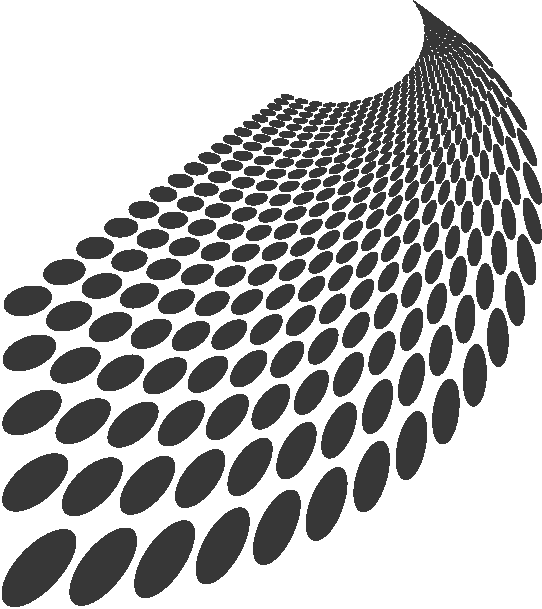 北京高校毕业生就业指导中心二 0一五年六月关于北京生源毕业生就业工作有关问题的函京人函 [2007]52 号各高等院校毕业生就业工作主管部门： 近年来，在各省市毕业生就业工作部门、各高等院校的大力支持和协助下，北京生源毕业生就业工作顺利开展，取得了较好的成绩。为进一步简化办 事程序，做好毕业生就业服务工作，我们对北京生源毕业生就业工作程序进行 了部分调整，现将有关事项函告如下：自2007 年起，对于北京生源毕业生，请按照如下程序办理就业派遣： 一、凡北京生源毕业生属中央在京单位接收的，请按有关规定直接派遣到该接收单位；二、凡北京生源毕业生属北京市所属单位接收的，经该单位上级主管部 门（市委市政府各部委办局、集团总公司、人民团体等单位）人事（干部）部 门同意，可直接派遣到该接收单位；三、凡北京生源毕业生属非公有制经济单位接收的，应经委托存档的政 府所属人才服务机构同意后方可派遣，档案材料寄至该人才服务机构；四、凡北京生源毕业生在集中派遣时仍未落实就业单位的，其就业报到 证签署的报到单位名称统一由原来的“北京市人力资源和社会保障局”改为毕 业生生源所在地的区县人力资源和社会保障局毕业生就业工作部门（生源地与 现户籍地不一致的，可派遣至现户籍所在地的区县人力资源和社会保障局毕业 生就业工作部门），即“北京市XX 区 （县）人力资源和社会保障局毕业生就 业工作部门”，档案材料寄至该区（县）政府所属人才服务机构（北京市各区 县人才服务中心通讯地址附后）；五、请按照人事档案转递有关规定通过正常渠道办理北京生源毕业生个 人档案转递手续，勿将毕业生档案交由毕业生个人携带。六、凡派遣回京的北京生源毕业生在办理就业派遣手续时，其户口迁移 证中迁移地址请填写为毕业生家庭所在地或接收单位集体户口所在派出所。特此函告，望大力支持为盼。北京市人力资源和社会保障局 二○○七年六月一日附件：北京市各区县人才服务中心通讯地址上海市学生事务中心关于接收 2014年高校毕业生档案相关事宜的通知沪学事[2014]16号各省（自治区、直辖市）高校毕业生就业主管部门、有关高等学校、科研院 所、研究生培养机构：为进一步做好2014年高校毕业生档案转移工作，现就有关事项通知如下：一、关于2014届上海生源高校毕业生档案的转移办法 上海生源高校毕业生落实用人单位的，请各高校根据用人单位提供的档案接收地址，通过机要方式，将毕业生档案直接转寄至其用人单位或其用人单 位委托的档案保管机构。上海高校上海生源毕业生未落实用人单位的，请各高校将档案转至其户 籍所在地的街道（镇、乡）公共职业介绍机构。上海生源外省市高校毕业生未落实用人单位的，请各高校将其档案转至 上海市学生事务中心（上海市徐汇区冠生园路401号，邮编：200235），再由 市学生事务中心将档案转至其户籍所在地街道（镇、乡）公共职业介绍机构。  二、关于已获准办理上海户籍的2014届非上海生源高校毕业生档案的转移办法根据上海市公安局关于做好人才类集体户清理工作文件（沪公发〔2013〕193号）精神，从2014年起，上海市学生事务中心不再办理应届非上海 生源高校毕业生的户口和档案委托管理业务，为此，请各高校根据用人单位提 供的档案接收地址，通过机要方式，将毕业生档案直接转寄至其用人单位或其 用人单位委托的档案保管机构。特此通知。上海市学生事务中心 2014 年 5 月市教委关于天津市接收 2013年外地高校毕业生有关问题的函津教委函[2013]94号各省、自治区、直辖市高校毕业生就业工作主管部门：     进一步做好2013年高校毕业生就业工作，便于外地高校毕业生能够顺利办理回津、进津就业手续，现就我市接收外地高校毕业生有关问题函告如 下，并请转发至省（自治区、直辖市）内各高校。一、为满足经济和社会发展的需要，我市继续执行引进应届毕业生不受 进津指标限制的政策，凡取得全国普通高校本科以上学历并获得学士以上学位 的优秀毕业生，在津落实接收单位，均可进津就业。进津就业流程可登陆天津 市高校毕业生就业信息网查询。二、天津市教育委员会是天津市高校毕业生就业工作的主管部门，天津 市大中专毕业生就业指导中心在市教委领导下具体负责办理接收外地高校毕业 生回津、进津就业手续。对未经我市招生主管部门批准或备案在津招收的高校 毕业生，我市不予办理接收手续。三、对于进津就业的非津生源毕业生，各省（区、市）有关高校要以经 天津市教委、天津市大中专毕业生就业指导中心备案并加盖公章的“2013年外 地院校非天津生源应届普通高校毕业生进津就业申请表”为依据，制定和实施 就业方案。四、对已在津落实就业单位的毕业生（含天津生源毕业生），请直接将 报到证派至用人单位。用人单位有档案保管权限的，可按照单位和毕业生的要 求将档案直接寄到用人单位；用人单位没有档案保管权限的，可将档案直接寄 至天津市大中专毕业生就业指导中心。五、对未落实就业单位的天津生源毕业生，如本人申请回津就业、落 户，无需出具天津市教委接收证明，请直接派至天津市大中专毕业生就业指导 中心（切勿直接派至市、区县人事局）；其本人档案可直接寄至天津市大中专 毕业生就业指导中心。六、对在津外地区落实就业单位的天津生源毕业生，如本人申请回津落 户，报到证需派至天津市大中专毕业生就业指导中心，切勿直接派至外地用 人单位；报到证如需调整至津外地区单位（不含免费师范生、委培生、定向 生），无需我市出具同意函。七、毕业生回津、进津办理报到手续，请参照“外地高校毕业生回津、 进津报到手续流程图”（见附件）。八、我市办理毕业生报到手续的时间：自2013年7月2日开始。 九、毕业生可自8月下旬到天津市大中专毕业生就业指导中心查询档案是否到达，也可通过天津市高校毕业生就业信息网和电话进行查询。 十、对2013年以后的毕业生，如无新的变化，仍按此函要求办理，不再另行发函。十一、联系方式： 报到临时办公地址：天津市南开区华苑产业园区梓苑路20号（天津市津能电池科技有限公司院内），2013年9月后有可能调整至正式办公地址，届时 请准备前往中心办理业务的人员登录中心网站查看通知或拨打电话确认是否搬迁。档案邮寄地址：天津市南开区黄河道474号 邮	编：300111电	话：022－23018725 23018723 （就业报到手续）        022－23018720 23018721 （档案查询）网	址：http：//www.tjbys.com.cn附	件：外地高校毕业生回津、进津报到手续流程图天津市教育委员会                                  二〇一三年五月二十九日附件：外地高校毕业生回津、进津报到手续流程图落户到“中心”办理落 户编号和就业派遣 手续落户	就业	就业	落户注：①报到证；②户口迁移证；③进津申请表；④学位证；⑤就业协议书；⑥户口本或户口 迁出证明；⑦ 毕业证重庆市教育委员会关于接收 2015年重庆市外普通高校毕业生有关工作的函渝教函[2015]144号各省（自治区、直辖市）毕业生就业工作主管部门：    为做好2015年我市普通高校毕业生就业工作，方便毕业生办理相关就业手续，根据教育部《关于做好2015年全国普通高等学校毕业生就业创业工作 的通知》（教学〔2014〕15号）等文件精神要求，现将市外普通高校毕业生来（回）渝办理就业手续有关事宜函告如下，请予以支持并将此函转发辖区内各 相关高校：一、市外高校毕业生来（回）渝就业（一）已就业毕业生 根据用人单位要求开具《报到证》，转移户档、组织关系等。用人单位无具体要求的，请将《报到证》、户档、组织关系转移回生源地区县就业主管 部门（见附件）。（二）待就业毕业生 根据人社、公安等部门规定，我市暂不接收市外院校非重庆籍待就业毕业生来渝办理户档等相关手续。 重庆籍待就业毕业生按以下方式办理：1.《报到证》、户档、组织关系等原则上转移回生源地区县就业主管部门。2.有意向在主城九区（见附件）就业的其他区县生源毕业生可将《报到证》、档案转移至“重庆市大学中专毕业生就业指导服务中心”（以下简称中 心），具体有以下要求：报到证开具至“中心”、档案以机要方式寄至“中心”（快递、自带档 案一律拒收）、《组织关系介绍信》开具至“中共重庆教育工委”、《户口迁 移证》开具至具体生源地址。二、市外高校重庆籍毕业生在市外就业 我市生源毕业生在市外就业，按国家、地方及用人单位有关政策规定办理就业手续，不需我市毕业生就业主管部门出具“同意市外就业证明”。 三、其他事项（一）《报到证》开具至“中心”的毕业生，回渝时不需到“中心”办 理报到手续，妥善保管其《报到证》，可在今后就业时（毕业后两年内）再凭《报到证》到“中心”办理就业相关手续。组织关系转移至“中心”的毕业生 需持《组织关系介绍信》到“中心”办理接收手续。档案在“中心”托管的毕 业生应在毕业后两年内将档案转出。（二）本函未尽事宜请与重庆市大学中专毕业生就业指导服务中心联系。     （三）联系方式电  话：就业手续023—88517388  档案转接023-88517378 组织关系023-88517380网 址：www.cqbys.com地 址：重庆市江北区红石路7号（红旗河沟建玛特车站旁） 邮  编：400020附件：重庆市各区县毕业生就业工作主管部门及其联系方式重庆市教育委员会 2015年4月30日附件:重庆市各区县毕业生就业工作主管部门及其联系方式关于2004年贵州省接收省外普通高校毕业生有关问题的函各省、自治区、直辖市毕业生就业工作部门、各有关高等院校:    感谢贵校多年来对我省毕业生就业工作的支持和协助！为了做好2004 年我省毕业生就业工作，减少毕业生就业的中间环节，凡 签订就业协议书的贵州生源毕业生，请直接将《报到证》开至用人单位，毕业 生档案直接寄往用人单位；未签订就业协议书的贵州生源毕业生，除在你校办 理了户口和档案托管手续的毕业生外，其他毕业生愿回贵州的请直接将《报到 证》开至毕业生生源所在市、州、地毕业生就业主管部门（见附件），档案随寄。欢迎其他非贵州生源的毕业生到贵州就业，为西部大开发和贵州的建设 发展作贡献。联 系 人 ：周明电	话：0851-6824659 传真：0851-6810407地	址：贵阳市八鸽岩路138号 邮	编：550004就业信息网：http://www.gzsjyzx.com/贵州省大中专毕业生就业指导中心      二○○四年四月九日附件：广东省教育厅关于广东省接收 2014年外省普通高校毕业生有关事项的函粤教毕函[2014]2号各省（自治区、直辖市）高校毕业生就业主管部门：    为进一步做好2014年高校毕业生就业工作，现就广东省接收外省普通高校毕业生（含外省院校广东生源回粤毕业生、外省院校非广东生源来粤就业毕 业生）的有关事项函告如下：一、外省普通高校毕业生的派遣接收（一）广东省省直或中央驻穗单位接收的高校毕业生，由其所属高校毕 业生就业主管部门或高校凭加盖广东省高等学校毕业生就业指导中心印章的《广东省2014年接收省外普通高校毕业生报表》及《就业协议书》，将毕业生 的《全国毕业研究生就业报到证》或《全国普通高等学校本专科毕业生就业报 到证》（以下统称《就业报到证》）签发至接收单位，档案随寄。（二）广东省各市属（指各地级以上市）单位接收的毕业生，由其所属 高校毕业生就业主管部门或高校凭广东省各地级以上市毕业生就业主管部门（各市人力资源和社会保障局、教育局）出具的接收函，将毕业生的《就业报 到证》签发至各地级以上市毕业生就业主管部门，档案随寄。（三）未落实接收单位的广东生源高校毕业生可自愿选择由其所属高校 毕业生就业主管部门或高校将其《就业报到证》签发至广东省高等学校毕业生 就业指导中心或生源所在地级市毕业生就业主管部门，档案随寄。二、毕业生报到手续的办理（一）《就业报到证》签发至接收单位或各地级以上市毕业生就业主管 部门的毕业生，持《就业报到证》、《就业协议书》、《户口迁移证》、毕业 证、身份证等材料直接到相关单位办理报到手续。（二）《就业报到证》签发至广东省高等学校毕业生就业指导中心的毕 业生，如需转派到各地级以上市或用人单位的，持《就业报到证》、身份证、《户口迁移证》，凭各地级以上市毕业生主管部门和用人单位出具的接收函， 到广东省高等学校毕业生就业指导中心办理改派或转派手续。毕业生报到前在 大学生就业在线（www.gradjob.com.cn）查找不到当年入学信息的毕业生，还 须加持经生源所在地省级招生部门审批签章的招生录取名册（复印件，加盖毕 业学校公章）。《就业报到证》签发至广东省高等学校毕业生就业指导中心、档案转到 广东省高等学校毕业生就业指导中心的广东生源毕业生，于毕业当年10月1日 前来报到的，可以申请办理暂缓就业手续，期限为两年。暂缓就业期间，毕业 生可在广东省内办理改派或转派手续，户口原则上自行迁回原籍。三、其他（一）广东生源的毕业生跨省就业的，无须我省出具同意跨省就业的证 明，培养院校可按所在省（市、区）就业主管部门的规定，直接办理相关手 续。（二）对未纳入国家普通高校招生计划、未经省级招生主管部门批准招 收的毕业生，我省不予办理接收手续。（三）按照档案管理规定，毕业生档案转递需通过机要方式办理。毕业 生查询档案寄送情况可登录大学生就业在线网站查询档案寄送情况。（四）2014年外省普通高校毕业生办理报到手续截止时间为2016年6月30日。联系方式：广东省高等学校毕业生就业指导中心 派遣咨询：020-37626987档案查询：020-37627802020-37626097地	址：广州市农林下路72号 邮	编：510080大学生就业在线：http://www.gradjob.com.cn广东省教育厅 二○一四年一月二十四日附件：广东省各市毕业生就业工作部门通讯地址浙江省教育厅办公室 关于省外普通高校毕业生人事档案接收有关事项的函浙教函〔2015〕92号各省、自治区、直辖市高校毕业生就业主管部门，各有关高校：    为进一步做好2015年高校毕业生就业工作，现就浙江省外普通高校毕业生人事档案接收有关事项函告如下：一、根据《中共浙江省委组织部 浙江省人力资源和社会保障厅 浙江省 教育厅关于加强流动人员人事档案规范管理的通知》（浙人社发〔2013〕204 号）精神，从2014年2月20日起，浙江省高校毕业生就业指导服务中心已不再 接收浙江省外普通高校毕业生人事档案。二、与具有人事档案管理权限的国家机关、事业单位和国有企业签约并 有编制的毕业生，请将其就业报到证直接签发至具有人事档案管理权限的单位 或部门，档案随寄。三、与非国有控股企业、民营企业、合资企业、中介组织和社会团体等 任何不具有人事档案管理权限的单位签约的毕业生，请将其就业报到证签发至 各级人才服务机构，档案随寄。四、离校未就业、出国（境）留学的毕业生，请将其就业报到证直接签 发至各市、县（市、区）人才服务机构，档案随寄。五、凡未纳入国家普通高校招生计划、未经省级招生主管部门核准招收 的毕业生，我省不予办理接收手续。浙江省各市、县（市、区）人才服务机构通讯方式详见附件。附件：浙江省各市、县（市、区）人才服务机构通讯录浙江省教育厅办公室 2015年5月6日附件:浙江省各市、县（市、区）人才服务机构通讯录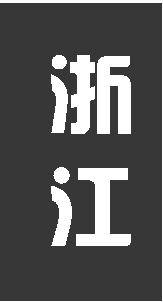 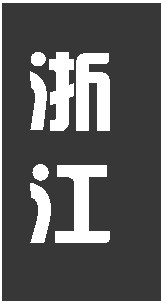 福建省人力资源和社会保障厅 关于福建省外普通高校毕业生来闽就业有关问题的函闽人社函[2015]86号各省、自治区、直辖市毕业生就业工作主管部门，有关高校： 为方便2015年福建省外普通高校毕业生来闽就业，规范就业管理服务，现就有关事项函告如下：     一、落实到我省具有人事档案管理权限的机关、事业单位和国有企业就业的，请按毕业生就业协议书（或劳动合同）签订的单位，将《就业报到证》 直接派往用人单位主管部门或人事代理机构，毕业生档案、户口、组织关系随 转；落实到不具备人事档案管理权限的三资企业、其他企业等用人单位就业 的，请将《就业报到证》派往单位所在地市、县（区）人社局（公务员局）， 毕业生档案、户口、组织关系随转。毕业生到用人单位报到前，须按照就业单位隶属关系到相应省或市、县（区）人社部门办理毕业生接收（报到证核签）手续（福建省毕业生就业工作 部门联系方式见附件）。二、未落实就业单位的福建省生源毕业生，请将其《就业报到证》派往 生源所在地县（市、区）人社局（公务员局），档案、户口随转随迁，组织关系开至生源所在地县（市、区）委组织部，并告知毕业生回闽后按以下流程进行就业登记、报到、迁转户口：1. 及时登录福建省毕业生就业公共网“离校未就业高校毕业生实名登记 服务管理系统” （http://fjjy.fjbys.gov.cn/fjbys/web/nojobreg.jsp）进行待就业登记，以便我省各级人社部门和公共就业人才服务机构有针对性地提供就业服务。2. 持《全国普通高等学校毕业证书》、院校所在地省级毕业生就业主管 部门签发的《就业报到证》等相关材料原件，到生源所在地县（市、区）人社 局（公务员局）（厦门市生源毕业生请直接到厦门市行政服务中心办理）报到 后，到原户籍所在地公安派出所办理落户手续。三、省外高校省外生源来闽就业，须持《就业报到证》、《全国普通高 等学校毕业证书》、毕业生与用人单位签订并加盖主管部门或人事代理机构印 章的《就业协议书》（劳动合同）或《公务员录用通知书》或事业单位聘用核 准材料原件、复印件及加盖学校相关部门公章的《普通高等学校录取新生名 册》复印件等相关材料，到相应省或市、县（区）人社部门办理毕业生接收 (报到证核签)手续。四、省外高校在福建省招收的定向、委培生应回原定向、委培单位或地 区就业，改变就业去向的，须经原定向、委培单位同意。五、到福建省外就业的福建生源毕业生，无须我省出具同意出省就业的 有关证明，各学校凭毕业生申请可直接办理有关手续。六、对未经我省省级招生主管部门批准招收的福建生源的毕业生，我省 不予办理接收手续。七、根据国家和我省有关档案管理规定，毕业生档案应通过机要转递， 毕业生本人自带或委托代交的毕业生档案不予受理。八、我省自8月1日起办理省外院校毕业生来闽就业手续。 请各省、自治区、直辖市毕业生就业工作主管部门将本函内容告知辖区内有关大中专学校和研究生培养单位，并请各有关高校（单位）按本函要求， 协助做好有关工作。工作中如有问题请直接与我厅福建省大中专毕业生就业工作办公室联系。地	址：福州市东大路36号福建人才大厦 联 系 人: 刘婷联系电话：0591—87674885附件：福建省毕业生就业工作部门联系方式福建省人力资源和社会保障厅 2015年3月20日附件:福建省毕业生就业工作部门联系方式泉州市关于省外普通高等学校 2012届毕业生来湘就业有关事项的函湘教函[2012]70号各省、自治区、直辖市毕业生就业工作部门：     为方便各省（区、市）普通高等学校来湘就业的2012届毕业生（含毕业研究生）办理有关手续，现将有关事项函告如下：    一、凡来我省就业的普通高等学校毕业生，已落实就业单位的，请按就业协议书（或公务员录取通知书），将《报到证》直接开至接收单位，档案按 协议要求寄送。毕业生去接收单位报到前，须分别到湖南省大中专学校学生信 息咨询与就业指导中心（以下简称“中心”）和接收单位所在地的市、州教育 局毕业生就业办公室备案登记，以便办理落户等手续。二、未落实接收单位的湖南生源毕业生，可直接派往生源地市、州教育 局毕业生就业办公室报到，档案随寄。三、省外高校在我省招收的定向毕业生，应回原定向单位或地区就业。 改变就业去向的，应经原定向单位同意。四、来我省就业的毕业生，办理就业手续时，须持《就业报到证》、《毕业证书》、户口关系迁移证明、与用人单位签订的就业协议书等原件材 料。非湖南生源毕业生来湘报到时，还须持经其生源所在地省级招生部门审批 签章的招生录取名册（复印件，并经所在学校盖章确认）。凡未经生源地省级招生部门批准招收的和普通高等学校非普通全日制毕 业生，不予办理就业报到手续。五、根据国家档案管理有关规定，高校毕业生档案不能由本人自带或委 托代交，应由高校负责寄送到用人单位或省市（州）毕业生就业服务部门。六、请各省（区、市）毕业生就业主管部门于2012年6月30日前将派遣来 湘的普通高校毕业生名单，以教育部要求的数据库结构格式，通过电子邮箱 发至“中心”（邮箱地址：lcw@hunbys.com）。名单内容需含：学号、考生 号、姓名、性别、学历、学制、专业名称、生源所在地、用人单位名称、单位 所在地及备注等。七、2012届省外院校来湘就业毕业生的手续办理（接待）时间：自2012 年7月1日至2014年6月30日，逾期不再办理。接待办理地点：设在“中心”。（“中心”地址：长沙市雨花区雨花亭新建西路37号；网址：http://www. hunbys.com；联系电话：0731－82816663、82816670；邮编：410021。）请各省、自治区、直辖市毕业生就业工作部门将本函内容告知辖区内有 关普通高等学校、研究生培养单位和来湘就业、择业的高校毕业生，并发布在 相关网站。同时请督促高校（单位）按本函要求，协助做好有关工作。八、对2012年以后的普通高校毕业生来湘就业手续办理，如果上述事项 无其他变化，仍按本函要求办理，办理时间依次顺延，不再另行函告。附件：湖南省及所辖市、州毕业生就业工作部门通讯录二O一二年四月六日附件：湖南省及所辖市、州毕业生就业工作部门通讯录关于湖北省接收2013年省外普通高校毕业生有关问题的函鄂毕函[2013]1号各省、自治区、直辖市毕业生就业工作主管部门：     为做好2013年高校毕业生就业工作，现将湖北省接收省外普通高校毕业生的有关问题函告如下：     一、关于已落实用人单位毕业生（一）落实我省省直、中央在鄂单位的毕业生，请将其《报到证》直接 签发至就业单位，档案、户口关系随同转往用人单位。（二）落实我省各市州属单位的毕业生，须经市州毕业生就业主管部门 盖章同意，请将其《报到证》签发至市州级毕业生就业主管部门，《报到证》 备注栏列单位名称，档案、户口关系转往市州级毕业生就业主管部门。（三）省外高校在湖北招收的定向或委培毕业生应回原定向、委培单位 或地区就业。改变就业去向的，须经原定向、委培单位或地区同意。（四）省外高校在湖北招收的“少数民族骨干人才培养计划”毕业生， 请将其《报到证》签发至湖北省高校毕业生就业指导服务中心，档案转往湖北 省高校毕业生就业指导服务中心。二、关于未落实用人单位毕业生 未落实就业单位的湖北生源毕业生，请将其《报到证》签发至生源地市州级毕业生就业主管部门，档案、户口关系随转。     三、关于毕业生报到手续的办理（一）毕业生办理报到手续时，需携带《就业报到证》原件、《毕业证 书》原件、身份证原件、《户口迁移证》原件，如落实就业单位的，需携带《就业协议书》或单位上级人事主管部门出具的接收函。（二）未经省级招生主管部门批准或备案招收的高校毕业生，我省不予 办理接收手续。（三）根据国家档案管理有关规定，高校毕业生档案不得由本人自带或 委托代交，应由高校负责寄送到用人单位或市州毕业生就业主管部门。（四）因特殊情况，未在报到期限内办理报到手续的2013年省外普通高 校毕业生，其办理时间不超过2015年6月30日。四、其他（一）请各省、自治区、直辖市毕业生就业主管部门协助将本函转发至 辖区内有关高校和研究生培养单位，并发布在相关网站告知高校毕业生。（二）本函未尽事宜请与湖北省高校毕业生就业指导服务中心联系。（三）联系方式电	话：027-87677752地	址：武汉市洪山区石牌岭东一路15号（湖北工业大学马房山校区内） 邮	编：430070二〇一三年五月二日附件：湖北省各市州毕业生就业主管部门联系方式山东省人事厅关于接收 2007年省外院校非师范类毕业生有关问题的函各省（自治区、直辖市）毕业生就业主管部门，有关高等学校、中等专业学 校：为进一步做好2007年我省接收省外院校非师范类毕业生就业工作，方便 来鲁就业的毕业生办理相关手续，现就有关问题函告如下：一、毕业时已在我省落实就业单位并手续完备的毕业生（含山东生源 的），请直接将其报到证派至用人单位。用人单位有档案保管权限的，按照单 位要求将档案直接寄到用人单位；用人单位没有档案保管权限的，将档案寄至 为用人单位办理人事代理业务的各级人事部门所属人才服务机构。二、非山东生源本科以上学历和我省紧缺专业毕业生，与我省市属及以 下单位签订就业协议的，须经市人事局审核并签署意见；与中央驻鲁单位、省 属单位签订就业协议的，须经我厅审核并签署意见。三、为规范档案的转递程序，根据国家有关档案管理的规定，请严格以 机要方式寄发毕业生档案。凡毕业生个人自带或以非机要方式寄发的档案，我 省一律不予接收。四、毕业时未落实就业单位的山东生源高校毕业生，本人申请回省就 业、落户的，请将其直接派到生源所在市人事局报到；中专毕业生派到生源所 在县（市、区）人事局报到。档案随寄到生源所在市、县（市、区）人事局。 五、对未经我省省级招生主管部门批准在鲁招收的毕业生，我省不予办理接收手续。六、允许省外院校山东生源毕业生（包括省际协作培养的）跨省就业， 我省不再出具此类毕业生出省就业证明。省外高校在我省招收的定向、委培生 应回原定向、委培单位或地区就业，改变就业去向的，须经原定向、委培单位 或地区同意。七、我省自7月16日开始办理省外院校毕业生报到手续。山东生源毕业生 办理报到手续时，须先在“山东高校毕业生就业信息网”上注册后，持就业报 到证、毕业证书、户口迁移证、身份证原件和复印件直接到生源所在市、县（市、区）人事局办理报到、激活网上账号和落户等手续，我厅不再办理签转 手续。非山东生源毕业生须持就业报到证、就业协议书和生源所在地省级招生 部门审批盖章的入学年《XX省普通高等学校录取新生名册》（复印件加盖毕 业学校印章）到我厅办理审核、签转手续，以便办理落户等手续。附：山东省省、市人事部门通讯录二〇〇七年六月十一日山东省省外院校山东生源师范类未落实就业单位毕业生 山东省十七地市毕业生就业主管部门通讯录（非师范生）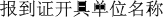 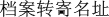 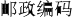 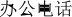 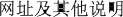 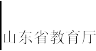 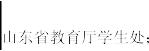 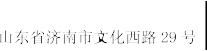 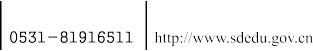 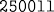 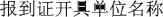 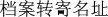 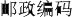 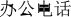 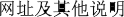 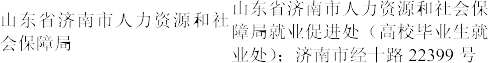 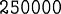 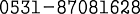 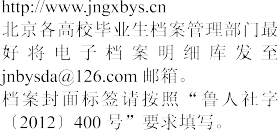 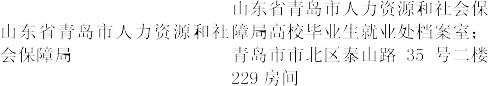 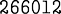 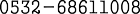 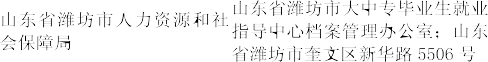 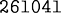 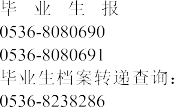 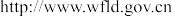 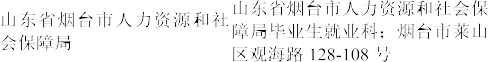 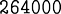 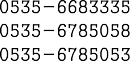 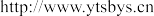 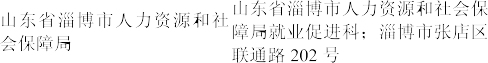 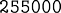 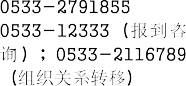 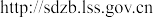 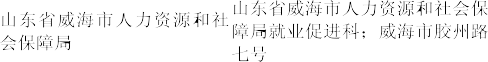 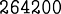 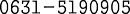 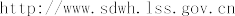 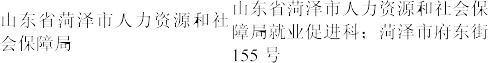 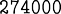 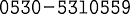 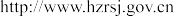 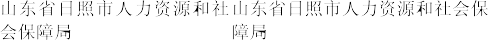 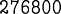 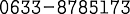 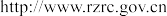 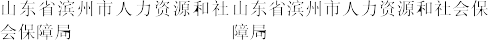 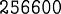 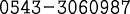 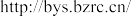 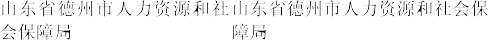 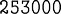 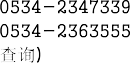 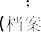 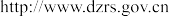 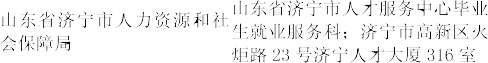 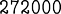 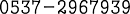 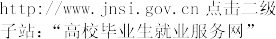 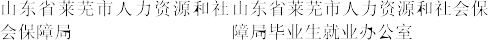 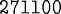 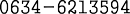 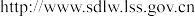 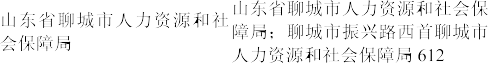 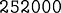 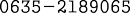 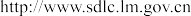 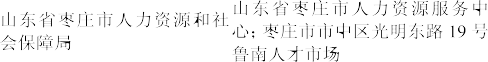 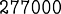 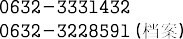 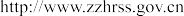 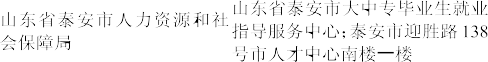 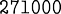 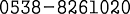 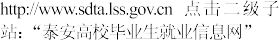 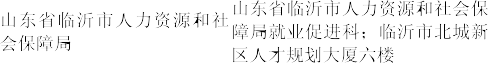 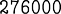 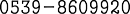 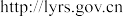 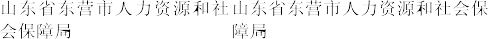 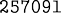 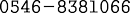 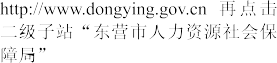 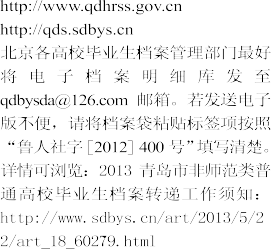 山东省教育厅关于接收山东省外 普通高等学校师范类毕业生有关事项的函各省、自治区、直辖市高校毕业生就业主管部门，有关高等学校： 感谢多年来对我省高校师范类毕业生就业工作的大力支持! 为了进一步做好高校毕业生就业服务工作，简化手续办理流程，提高办事效率，减轻学生负担，经研究决定，自2014年起，山东省外院校山东生源师 范类毕业生就业派遣和手续办理地点由到山东省教育厅调整为到户籍地市教育 局办理。现就山东省接收省外院校师范类毕业生有关事项函告如下：就业派遣与手续办理 1.已落实就业单位的山东省外院校山东生源师范类毕业生，由其所在高校毕业生就业主管部门或高校凭“全国普通高等学校毕业生就业协议书”或“全国 毕业研究生就业协议书”(以下统称“就业协议书”)，将毕业生的“全国普通高 等学校本专科毕业生就业报到证”或“全国毕业研究生就业报到证”(以下统称 “报到证”)签发至接收单位，档案和户籍关系随同转往接收单位。毕业生须持 报到证、毕业证、身份证、就业协议书、就读学校出具的师范类毕业生证明在报 到证的有效期限内到市级教育主管部门办理转签手续后，再去接收单位报到。2.未落实就业单位的山东省外院校山东生源师范类毕业生，由其所在高校 毕业生就业主管部门或高校将报到证签发至户籍所在地的市级教育主管部门， 档案和户籍关系随转。毕业生须持报到证、毕业证、身份证、就读学校出具的 师范类毕业生证明到市级教育主管部门办理报到手续。3.已落实就业单位的山东生源免费师范生，由其所在高校毕业生就业主管 部门或高校将报到证直接签发到用人单位，毕业生须持报到证、毕业证、身份 证到用人单位或其人事主管部门办理报到手续；毕业前未落实就业单位的，报 到证签发到山东省教育厅，毕业生须持报到证、毕业证、身份证到山东省教 育厅报到并由山东省教育厅将其报到证签发至生源地的市教育局；跨省和违约 的，到山东省教育厅办理跨省和违约手续。4.已落实就业单位的山东省外院校非山东生源师范类毕业生，须严格按照《山东省人事厅山东省教育厅山东省公安厅关于做好省外院校非山东生源高校 毕业生来鲁就业有关问题的通知》(鲁人办发[2007]163号)要求，带齐相关材料 到山东省教育厅办理来鲁就业手续。5.对未纳入国家普通高校招生计划、未经省级招生主管部门批准或备案在 山东省招收的高校师范类毕业生，我省不予办理接收手续。二、其他事项 1.请各省毕业生就业主管部门将此函转发本省院校，并发布在相关网站上告知各高校及毕业生。2.就业报到手续须由毕业生本人携带相关证件现场办理。因特殊情况本人 无法现场报到，可由其直系亲属持户口薄、双方身份证原件、毕业证、报到证 到市级教育主管部门报到。3.毕业生在校期间如有调整专业的情况，报到时须提交就读学校教务部门 出具的转专业证明。4.已落实就业单位的山东省外院校山东生源师范类毕业生，签约单位如不 具备人事档案管理权限，请将其报到证开往户籍所在地的市级教育主管部门， 档案随寄。5.根据档案管理规定，毕业生档案转递需通过机要方式办理，我省不接收 自带或委托代交的毕业生档案。.三、联系方式.联系单位：山东省教育厅学生处	.联系电话：0531-81916511.地	址：济南市历下区文化西路29号	.邮	编：250011.山东省教育厅 2014年3月6日山东省十七地市教育局联系方式山西省教育厅关于 2013年省外普通高校毕业生回晋就业有关问题的函晋教学函[2013]4号各省、自治区、直辖市高校毕业生就业主管部门： 感谢多年来对我省高校毕业生就业工作的支持。为进一步做好2013年普通高校毕业生就业工作，方便毕业生办理就业手续，现将我省接收高校毕业生 回晋就业的有关问题函告如下：一、关于高校毕业生回晋就业的问题 已在山西落实就业单位的毕业生，不论是否为山西生源，只要毕业生与用人单位签订《全国普通高等学校毕业生就业协议书》并经单位上级主管部门 同意，学校可直接将毕业生的《就业报到证》签发到用人单位，毕业生《户口 迁移证》、档案随《就业报到证》办理到接收单位或上级主管部门。二、关于未落实就业单位的山西生源毕业生的接收问题 未落实就业单位的山西生源毕业生，如本人愿意在山西就业或待就业，可根据本人申请，由学校直接办理到毕业生家庭所在地市、县（区）教育局或 毕业生就业部门。自离校之日起两年内，毕业生与用人单位签订就业协议，毕 业生可持《就业协议书》、《就业报到证》到山西省教育厅学生处或生源地 市、县（区）办理报到、改签手续。三、其他事项 对省外高校直接派遣到我省用人单位报到的毕业生，原则上不予改派，因特殊情况需要在山西省内进行改派的，严格按照山西省高校毕业生就业的有 关规定办理。凡未经我省级招生部门批准招生录取或非普通类高校毕业生，我省不予 以办理就业报到手续。请各省（市、区）高校毕业生就业主管部门将本函内容告知辖区内高等 院校和研究生培养单位，并督促学校（单位）按照本函要求，协助做好山西生 源回晋就业的有关工作。山西省教育厅学生处地址：山西省太原市学府街25号 电话：0351-2241230 2241200 2241300 2241292毕业生档案邮寄地址：山西省太原市学府街25号山西省高校毕业生就业 指导中心档案查询网址：www.sxbys.com.cn 附件：山西省各地市教育局就业主管部门联系方式山西省教育厅 二〇一三年四月十日附件：山西省各地市教育局就业主管部门联系方式河南省教育厅关于 2010年接收河南省外院校毕业生有关问题的函教函[2010]23号各省、自治区、直辖市毕业生就业主管部门，有关普通高等学校：感谢贵单位多年来对我省大中专毕业生就业工作的关心和支持！为方便来豫就业的2010年河南省外院校毕业生办理有关手续，现将相关事项函告如下：一、毕业生就业报到手续办理时间 2010年7月1日至2012年6月30日。（对于未落实就业单位的毕业生，可视本人情况在上述期限内报到） 二、《就业报到证》签发与档案转寄1. 已落实用人单位的省外院校毕业生，请将其《就业报到证》直接签发至 用人单位，户口、档案关系随转。2. 未落实就业单位的有意愿回豫就业毕业生，请将《就业报到证》签发 至生源地市（级）毕业生就业工作主管部门（非师范类毕业生签发至市人事 局，师范类毕业生签发至市教育局），户口、档案关系随转。三、来豫就业毕业生报到所需携带材料 来豫就业的省外大中专院校毕业生到我厅办理报到、审核手续时，须携带以下材料：1.《毕业证》原件；《就业报到证》原件；《户口迁移证》原件；已签订 就业协议的需携带《就业协议书》。2. 在教育部普通高等学校新生学籍查询系统无法查询的毕业生，须加带 当年经考生所在地省级招生主管部门审批盖章的入学年《XX省普通高等（中 等）学校新生录取名册》复印件加盖毕业学校公章及当年考生所在地户口本（或户籍证明）原件。 四、其他注意事项：1.凡未经我省及生源地省级招生主管部门批准招收的和非普通全日制大中 专毕业生，我省不予办理就业报到手续。2.我厅不接收毕业生档案。3.河南籍生源毕业生跨省就业的无须我厅出具同意出省就业证明，各培养 学校凭毕业生申请可直接办理就业手续。4.与我省省直事业单位签订就业协议的，需携带《河南省机关事业单位进 人审核卡》。请各省、自治区、直辖市毕业生就业工作主管部门将本函内容告知辖区 内有关大中专学校和研究生培养单位，并请督促学校（单位）按本函要求，协助做好有关工作。地	址：河南省郑州市农业路东28号（农业路与经一路交叉口）报业大 厦2301房间邮政编码：450008联 系 人：刘全燕 高艳电	话：0371－65795070-4（兼传真）网	址：www.hnbys.gov.cn（河南省毕业生就业信息网）河南省教育厅 二○一○年三月十二日附件：河南省各省辖市毕业生就业主管部门通讯录关于接收省外2014届普通高校毕业生有关事项的函冀人社函[2014]57号各省、自治区、直辖市高校毕业生就业主管部门，各有关高校：    感谢多年来对我省毕业生就业工作的大力支持！为做好2014年省外普通高校毕业生报到接收工作，方便来河北省就业的毕业生办理有关手续，现就有 关事项函告如下：一、已落实用人单位毕业生（一）到河北省直单位和中直驻冀单位就业的，《毕业生就业协议书》 加盖该单位主管部门公章，毕业生就业报到证派往河北省人力资源和社会保障 厅，档案和户口关系转寄至用人单位。（二）到我省各设区市、定州市、辛集市就业的毕业生，《毕业生就业 协议书》应加盖当地人力资源和社会保障局毕业生调配部门公章，毕业生就业 报到证直接派往各设区市、定州市、辛集市人力资源和社会保障局，档案和户 口关系一并寄转（我省各设区市、定州市、辛集市人力资源和社会保障局毕业 生调配部门联系方式见附件）。（三）省外高校在河北省招收的定向或委培生，请按入学前的招生计 划，将就业报到证派往定向或委培单位，档案和户口关系随转。    二、未落实用人单位毕业生 未落实用人单位且本人申请回省的河北生源普通高校毕业生，就业报到证直接派往生源地所在设区市、定州市、辛集市人力资源和社会保障局，其档 案转寄至生源地所在设区市、定州市、辛集市人力资源和社会保障局，户籍暂 迁回原迁出地，待落实用人单位后根据本人意愿是否迁转至单位所在地。三、有关事项（一）2014年省外普通高等学校毕业生到我省报到接收手续办理时间为 2014年7月1日至2016年6月30日。毕业生到河北省直单位和中直驻冀单位就业 的，由单位人事部门统一到河北省人力资源和社会保障厅办理报到接收手续； 毕业生到各设区市、定州市、辛集市属单位就业的，直接到各设区市、定州 市、辛集市人力资源和社会保障局办理就业手续，不需要到河北省人力资源和 社会保障厅办理；未就业毕业生如需办理报到手续的直接到生源所在地人力资 源和社会保障局办理。（二）办理报到手续时需携带以下材料：入学当年河北省普通高等学校 录取新生名册（单页）（清晰复印件加盖学校公章）、毕业证原件、就业协议书、毕业生就业报到证；未纳入国家普通高等学校招生计划、未经我省招生主 管部门批准招收的高校毕业生，我省不予办理接收手续。（三）毕业生就业报到证虽签回河北省，但未到我省毕业生调配部门办 理相关手续，且在河北省外落实就业单位的毕业生，不需我省出具同意调整出 省意见，可直接由毕业生学校所在省（自治区、直辖市）毕业生就业主管部门 按规定办理毕业生就业报到证调整手续。     （四）为方便毕业生办理相关手续，烦请各高校将来冀就业毕业生和未 就业河北省生源毕业生入学当年的普通高等学校录取新生名册（单页）复印， 并加盖学校公章后提供给毕业生。（五）烦请各省、自治区、直辖市毕业生就业工作主管部门将本函内容 告知辖区内有关高校和研究生培养单位或公示于毕业生就业有关网站，并请督 促各学校将本函内容告知来河北省就业的有关毕业生。（六）烦请各省、自治区、直辖市毕业生就业工作主管部门于2014年6 月30日前将需河北接收的普通高校毕业生相关信息数据库以电子邮件形式传 送河北省人力资源和社会保障厅人力资源市场处。电子信箱：hbsrlzysc@126. com。联系地址：石家庄市维明北大街118号，邮编：050051，联系电话： 0311-88616771、88616287。各省、自治区、直辖市毕业生就业工作主管部门如 果需要到贵省就业报到毕业生的相关信息，我们将按需求及时提供。附件：河北省各设区市、定州市、辛集市人力资源和社会保障局毕业生 调配部门联系方式河北省大中专毕业生就业服务网网址：bys.hbrc.com.cn二〇一四年四月二十九日附件:河北省各设区市、定州市、辛集市人力资源和社会保障局 毕业生调配部门联系方式关于接收河北生源普通高校 师范类毕业生人事档案有关问题的函冀教学处[2014]3号各省、自治区、直辖市毕业生就业工作主管部门，省外各有关高校：    为进一步做好河北生源普通高校师范类毕业生就业工作，现就2014年河北生源普通高校师范类毕业生人事档案接收工作函告如下： 一、即日起，河北省教育厅不再接收省外高校河北生源师范类毕业生人事档案。二、毕业生签约单位为省直或中央驻冀单位的，请直接将其就业报到证 开往签约单位，档案随寄；签约单位为各设区市、县（市、区）属单位的，须 经各设区市教育局盖章同意（定州、辛集市生源毕业生直接经本地教育局盖章 同意）后，其就业报到证开往各设区市教育局及定州、辛集市教育局，档案随 寄。三、未落实就业单位或灵活就业的省外高校河北生源师范类毕业生，请 将其就业报到证直接开往毕业生生源所在设区市教育局及定州、辛集市教育 局，档案随寄。河北省教育厅学生处联系人：苑晓莉； 联系电话：0311-66005130；传	真：0311-66005132 。附件：河北省各设区市教育局，定州、辛集市教育局邮寄地址河北省教育厅学生处 2014年3月6日附件：河北省各设区市教育局邮寄地址 关于接收2015届吉林省外高校毕业生有关事项的函吉教学函字[2015]1号各省（市、自治区）毕业生就业工作部门、有关高等学校：     为进一步做好2015年吉林省外高校毕业生的接收工作，方便毕业生办理相关就业手续，现将我省接收省外高校毕业生有关事项函告如下： 一、为减少省外高校毕业生回省就业在就业手续办理、户籍档案签转过程中的不便，给学生提供更便捷的就业服务。从2015年3月9日起吉林省高等学 校毕业生就业指导中心暂缓接收吉林省外普通高校毕业生人事档案。二、与吉林省内省直、中直单位以及各市属单位签约的高校毕业生，用 人单位具备人事档案管理权限的，请将其就业报到证直接开往用人单位；用人 单位不具备人事档案管理权限的，将其就业报到证开往相应的各级人才服务机 构，档案随寄（根据人社部门的要求，档案请务必通过机要转寄，下同）。三、离校未就业、出国（境）留学的高校毕业生，请将其就业报到证直 接开往生源所在地的各市（县）人才服务机构，档案随寄。四、省外高校在我省招收的定向、委培生按照原定向、委培协议直接派 回原定向、委培单位或地区，档案随寄。五、对未纳入国家普通高校招生计划、未经我省招生主管部门批准和备 案的高校毕业生，按规定不予办理接收手续。六、联系方式联 系 人：李  季、崔 巍、曹小溪 联系电话：0431-84617845、84657570、84689772通信地址：吉林省长春市经济技术开发区金川街151号 邮政编码：130033网	址：http://www.jilinjobs.cn附件：吉林省内各地区公共人才服务机构联系方式吉林省教育厅 2015年5月6日附件：吉林省内各地区公共人才服务机构联系方式辽宁省教育厅关于 2015年接收省外院校毕业生有关问题的函辽教函[2015]103号各省、自治区、直辖市毕业生就业主管部门，有关省外高等学校:     为进一步做好2015年辽宁省外高校毕业生回辽就业的接收工作，现将有关事项函告如下：     一、已在辽宁省内落实工作单位的高校毕业生（一）签约辽宁省省直或中央驻辽机关、事业单位、国有企业的高校毕 业生，请将毕业生的《全国毕业普通高等学校本专科毕业生就业报到证》或《全国毕业研究生就业报到证》（以下统称《报到证》）直接签发至接收单 位，档案和户口关系按照《全国普通高等学校毕业生就业协议书》或《全国毕 业研究生就业协议书》（以下统称《就业协议书》）要求转寄。（二）签约辽宁省各市属单位的高校毕业生，须凭各地级市毕业生就业 主管部门出具的接收意见，单位具有人事档案管理权限的将毕业生《报到证》 签发至接收单位，单位不具有人事档案管理权限的将毕业生《报到证》签发至 各地级市毕业生就业主管部门（各地级市人力资源和社会保障局、教育局）， 并在括号内标明单位名称，档案和户口关系按照《就业协议书》要求转寄。二、未落实工作单位的毕业生未落实工作单位、出国（出境）留学的辽宁生源毕业生，根据本人意 愿，可将《报到证》签发至辽宁省大学生就业局或生源地各地级市毕业生就业 主管部门（非师范类毕业生派至地级市人力资源和社会保障局，师范类毕业生 派至地级市教育局），绥中县和昌图县为辽宁省直管县可直接派遣，档案和户 口关系随转。《报到证》签发至辽宁省大学生就业局的毕业生，可将《户口迁移证》迁往 至省大学生就业局，党组织关系介绍信开至“辽宁省直属机关工委组织部”。三、省外高校在辽宁省招收的定向或单位代培生，请按入学前的招生计 划，将毕业生《报到证》签发至定向或委培单位，档案和户口关系随转。四、办理报到手续具体要求（一）对未纳入国家普通高校招生计划、未经省招生主管部门批准的高 校毕业生，我省不予办理接收手续。（二）《报到证》签发至接收单位或各地级市毕业生就业主管部门的毕 业生，持《报到证》、《就业协议书》、《户口迁移证》、毕业证、身份证到 相关单位办理报到手续。（三）《报到证》签发至辽宁省大学生就业局的毕业生，请携带以下材 料到辽宁省大学生就业局办理报到手续（可委托他人办理）：1.《报到证》原件；2.《户口迁移证》原件；3.《毕业证书》复印件；4.身份证复印件；5.在辽宁省内落实工作单位的，须携带《就业协议书》一份；6.师范类毕业生，须携带就读学校出具的师范类毕业生证明。（四）2015年省外普通高校毕业生办理报到和改派时间:2015年7月15日— 2017年6月30日。五、其他事项（一）辽宁生源的毕业生跨省就业的，无须我省出具同意跨省就业的证 明，请回毕业学校所在省就业主管部门直接办理相关手续。（二）报到证已经签发至辽宁省内，并且在辽宁省内调整就业，可以到 辽宁省大学生就业局办理改派手续。（三）根据档案管理规定，毕业生档案转寄需通过机要方式办理。（四）为切实解决到非公有制单位就业、自主创业、升学或出国的回辽 省外毕业生档案、户口和组织关系等问题，根据毕业生本人申请，辽宁省大学 生就业局直属机构——辽宁省高校毕业生就业创业服务中心将为其提供档案托 管、落户沈阳、接转党组织关系、推荐就业等就业服务。（六）请各省、自治区、直辖市毕业生就业主管部门协助将此函转发管 辖区内各高校和研究生培养单位，并发布在相关网站上告知高校及毕业生。六、联系方式 联系单位：1. 辽宁省大学生就业局 派遣咨询：024-26901912 档案查询：024-269019012. 辽宁省高校毕业生就业创业服务中心 就业服务咨询：024-26901900办公地址：沈阳市皇姑区泰山路19号 办公时间：周一至周五（8:30-17:00，国家法定假日休息）附件：辽宁省各市地毕业生就业主管部门联系方式辽宁省教育厅 2015年4月7日附件：辽宁省各市地毕业生就业主管部门联系方式黑龙江省关于接收省外普通大中专学校 毕业生有关问题的函黑教联[2014]11号各省、自治区、直辖市毕业生就业主管部门，省外有关高等学校、普通中等职 业学校：    感谢多年来对我省大中专学校毕业生就业工作的大力支持。     为进一步做好普通大中专学校毕业生就业服务工作，简化省外大中专学校毕业生回省办理报到手续流程，提高办事效率，减轻学生负担，现就我省接 收省外普通大中专学校毕业生有关事项函告如下：    一、已落实单位毕业生派遣要求    1.签约单位为我省省直或中央驻我省机关、事业单位的普通大中专毕业 生，须提供就业协议（或接收、录用手续），同时还需要由黑龙江省人力资源 和社会保障厅开具接收函方可将就业报到证开往接收单位，档案随寄。    2.签约单位为我省各市（地）、县（市）属单位的普通大中专毕业生，须 经各市（地）、县（市）毕业生就业主管部门（教育系统单位经教育局，非教 育系统经人社局）盖章同意，可将就业报到证开往各市（地）、县（市）属接 收单位，档案随寄。    3.签约单位为企业（没有人事调配权的企业单位须经有人事调配权上级主 管部门盖章同意）的普通大中专毕业生，可将就业报到证直接开到单位，档案 随寄；签约单位为非公或不能接收毕业生档案、户口的，须在政府所属各级人 才交流机构办理人事代理，可将就业报到证开到人才交流机构并标注签约具体 单位，档案、户口迁至人才交流机构。    二、未落实具体单位毕业生派遣要求     1.未落实就业单位的我省生源普通大中专毕业生直接派回生源市（地）、县（市）或森工、农垦系统毕业生就业主管部门（师范类毕业生派至教育局、 非师范类毕业生派至人社局）。    2.在我省招收的定向和委托生应按招生计划或合同，派回原定向、委托培 养单位或地区就业。    3.我省生源毕业生到其他省就业的，除定向、委培生外无须我省出具意 见，可按相关省的规定办理。    4.未经我省招生主管部门批准或备案在我省招收的普通大中专毕业生，我 省不予办理接收、签转手续。    5.自2014年起，黑龙江省教育厅（含省教育厅学生处、省大中专学校学生 信息咨询与就业指导中心）不再接收、转递省外普通大中专学校毕业生的档 案、户口及党（团）组织关系，请直接迁转至报到地主管部门或用人单位。三、报到手续1.来我省各地主管部门或用人单位办理报到须持以下材料现场办理：⑴《就业报到证》原件；⑵《毕业证书》原件；⑶身份证原件；⑷如已落实就业单位的，需携带《就业协议书》或接收手续；⑸《户口迁移证》原件（入学时未迁户口的除外）；⑹师范类毕业生还需携带教师资格证原件；⑺单位要求的其他材料。 2.在省外参加专科升本科考试的本科毕业生和中专直接升学的毕业生，须提供院校所在地省级招生主管部门或教育行政部门审批的录取名册复印件，并 加盖学校公章，方可办理相关手续。3.毕业生报到手续一般由毕业生本人办理，如确需他人代办的，代办人除 提供上述材料外，还需出示代办人身份证等有效证件并提交复印件。四、其他事宜 1.请各学校做好大中专毕业生档案整理、转递工作。根据国家档案管理规定，毕业生档案转寄需通过机要方式办理。我省各地毕业生就业工作部门均不 受理毕业生本人自带或委托代交的毕业生档案。毕业生档案材料主要包括以下 内容：《就业通知书》、《毕业生登记表》、《学生登记表》、《毕业生体检 表》、成绩单、党（团）组织关系材料、录取档案等。2.办理时间：我省各市（地）县或用人单位自每年7月1日开始办理接收报到 手续。毕业生必须在规定的报到期限内到单位办理报到手续，逾期不予办理。3.为方便黑龙江省生源的省外院校毕业生在我省就业，派遣回我省未落实 就业单位的省外院校毕业生在黑龙江辖区就业的，自毕业之日起3年内可持报 到证（原件）、毕业证（原件）、身份证（原件）到黑龙江省大中专毕业生就 业服务大厅办理改派，逾期不予办理。4.未尽事宜请与我省教育厅毕业生就业主管部门联系。联系电话：0451-82353558（总机）转162；电子信箱：hljbys@163.com；地址：哈尔滨市香坊区 赣水路12-6号（省政府附近）黑龙江省大中专毕业生就业服务大厅；邮编： 150090；黑龙江省大中专毕业生就业信息服务网网址：www.work.gov.cn。5.请各省毕业生就业主管部门将此函转发相关院校或登载到相关网站告知 辖区内大中专学校及毕业生。附件：黑龙江省各市(地)毕业生就业主管部门联系方式黑龙江省教育厅 黑龙江省人力资源和社会保障厅 2014年4月29日附件：黑龙江省各市（地）毕业生就业主管部门联系方式安徽省教育厅关于接收 2015届安徽省外高校毕业生有关事项的函皖教秘学[2015]4 号各省（市、自治区）毕业生就业工作部门、各有关高校：根据教育部有关高校毕业生档案管理的相关要求，为进一步做好2015 年安徽省外高校毕业生的接收工作，方便毕业生办理相关就业手续，现将回（来）皖毕业生接收工作相关意见函告如下，请贵单位予以支持！    一、请各省（市、自治区）将本辖区内的皖籍和来皖就业的毕业生信息数据库（按教育部规定结构）于7月底前通过电子邮件发至我厅；各省（市、 自治区）如需我厅提供相关生源数据的，我厅也同样予以支持。二、自2015年1月1日起，安徽省大中专毕业生就业指导中心（安徽省教育 厅高校学生处、安徽省毕分办）暂缓接收皖籍外省高校毕业生档案。日后如有 调整，另行函告。三、与具有人事档案管理权限的国家机关、事业单位和国有企业签约并 落实编制的毕业生，请将其就业报到证直接开往具有人事档案管理权限的单位 或部门，档案随寄（根据人社部门的要求，档案请务必通过机要转寄。自带或 EMS、快递档案一律不再接收，下同）。四、与非国有控股企业、民营企业、合资企业、中介组织和社会团体等 任何不具有人事档案管理权限的单位签约的毕业生，请将其就业报到证开往各 级人才服务机构，档案随寄。五、离校未就业、出国（境）留学的毕业生，请将其就业报到证直接开 往其生源所在地县（市、区）人才服务机构，档案随寄。六、未经我省教育招生部门批准或备案的高校毕业生，按规定不予办理 接收手续。七、联系方式联系人：崔松革	尚承臣	孟晋 联系电话：0551-63608886（数据交换） 0551-62999739（手续办理） 邮政编码：230002通信地址：安徽省合肥市马鞍山路509号	省政务中心教育厅窗口 电子信箱：ahbys@ahedu.gov.cn网	址：http://www.ahbys.com附件：安徽省内各市（县、区）公共人才服务机构联系方式安徽省教育厅 2015年3月17日附件：安徽省内各市（县）毕业生就业工作部门及联系方式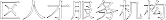 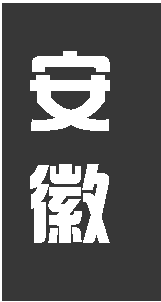 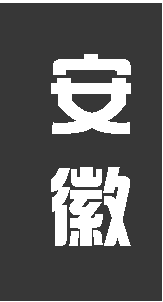 关于接收2015年江苏省外高校毕业生有关事项的函各省（自治区、直辖市）毕业生就业工作部门： 为进一步做好2015年高校毕业生就业工作，现将江苏省接收外省高校毕业生的有关事项函告如下： 一、签约单位为中央驻苏单位或我省省属单位的毕业生，《报到证》请开至接收单位，档案随寄；签约单位为我省各市（县）属单位的毕业生，《报 到证》请开至接收单位，档案寄往单位所在地毕业生就业工作部门（详见附 件）。二、暂未落实就业单位或用人单位暂不接收户口、档案关系的江苏籍毕 业生，可根据本人申请，将其派往江苏省高校招生就业指导服务中心或生源所 在地的市（县）毕业生就业工作部门，户口、档案随转。三、凡未纳入国家普通高校招生计划、未经省级招生主管部门核准招收 的毕业生，我省不予办理接收手续。四、联系方式 工作部门：江苏省高校招生就业指导服务中心综合服务部 通信地址：江苏省南京市鼓楼区上海路203号 邮政编码：210024联系电话：025-83335737、83335764（传真） 电子信箱：2626797@qq.com 网址：http://www.jsbys.com.cn附件：江苏省内各市毕业生就业工作部门及联系方式江苏省高校招生就业指导服务中心 2015年3月26日附件：江苏省内各市毕业生就业工作部门及联系方式关于2015年江西省接收省外高校毕业生有关事项的函各省（自治区、直辖市）高校毕业生就业工作主管部门：    为进一步做好2015年高校毕业生就业工作，现就江西省接收省外普通高校毕业生的有关事项函告如下：    一、在我省已落实就业单位的省外高校江西籍毕业生，其用人单位具有人事档案接收权的，请将《报到证》直接签发至用人单位，档案随寄；其用人 单位不具有人事档案接收权的，可将《报到证》签发至用人单位指定委托的人 才服务机构，档案随寄。毕业生须持《报到证》、《毕业证》及有效的单位接 收函或就业协议书，在《报到证》的有效期限内到江西省高等院校毕业生就业 指导服务中心办理就业备案手续。二、未落实就业单位或用人单位暂不接收人事档案关系的省外高校江西 籍毕业生，请将其《报到证》签发至江西省高等院校毕业生就业指导服务中 心，档案随寄。毕业生须持《报到证》、《毕业证》，在《报到证》的有效期 限内办理报到备案手续。报到后，毕业生可选择将《报到证》签发回生源地毕 业生就业主管部门或相应的人才服务机构。三、省外高校江西籍毕业生跨省就业的，不需要我省出具同意跨省就业 的函件，各培养高校凭毕业生已签订的就业协议书，可直接派遣至就业单位。四、省外高校在我省招收的定向、委培毕业生应回原定向、委培单位或 地区就业。毕业生本人要求改变就业去向的，须经原定向、委培单位书面同意。五、省外高校非江西籍毕业生到我省就业，须提供《报到证》、《毕业 证》、有效的单位接收函或就业协议书和相对应的《中国高等教育学历认证报 告》，方可办理报到手续。六、凡未纳入国家普通高校招生计划招收的毕业生，我省不办理其就业 的报到手续。七、2015届省外普通高校毕业生《报到证》受理时间为：2015年7月1日至 2017年6月30日。八、对于在校期间通过“专升本”入学考试，并已完成本科学业的毕业 生，须另提供本科学历的《中国高等教育学历认证报告》及专科、本科《毕业 证》复印件，方可办理报到手续。江西省省级高校毕业生就业管理部门联系方式： 联系单位：江西省高等院校毕业生就业工作办公室 地	址：江西省南昌市洪都北大道96号邮	编：330046联 系 人：游京峰  袁翼电	话：0791-88556969 88692173 传	真：0791-88503302网	址：http://www.jxjob.net江西省高等院校毕业生就业工作办公室 2015年3月23日陕西省还将维持原来就业政策（最近的是2011年文件）的做法，但省就 业中心的联系方式变化了（本文已经更新为最新的联系方式）关于接收陕西省外2011届普通高校 毕业生有关问题的函各省、自治区、直辖市毕业生就业主管部门，省外各有关普通高校，省内各市（区）毕业生就业主管部门：     感谢贵单位多年来对我省高校毕业生就业工作的关心和支持！为了方便各省（市、区）普通高校2011届毕业生（含毕业研究生）来我省办理就业报到 手续，现就我省接收省外普通高校毕业生有关事项函告如下：一、在我省落实就业单位的省外高校毕业生，与用人单位签订《普通高 校毕业生就业协议书》或《劳动合同书》的，可直接派往我省各用人单位，毕 业生档案直接寄往接收单位。二、未落实就业单位的陕西生源普通高校毕业生，请各省（市、区）直 接派回毕业生生源地所在的各市（区）就业主管部门〔师范类毕业生派回各市（区）教育局，非师范类毕业生派回各市（区）人力资源和社会保障局，档案 可直接转回各市（区）教育局或人力资源和社会保障局〕。陕西汉中市辖县（区）籍非师范类普通高校毕业生可直接派回生源所在县（区）人才交流服务 中心，延安市辖县（区）、商洛市辖县（区）籍非师范类普通高校毕业生可直 接派回延安市和商洛市人才交流服务中心，渭南市辖县（区）、杨凌示范区籍 普通高校毕业生可直接派回渭南市和杨凌示范区人才交流服务中心。陕西籍普通高校毕业生跨省就业的，无须我厅出具同意跨省就业的 函，培养学校可按所在省（市、区）就业主管部门规定，直接办理相关手续。毕业生到我省各市（区）办理报到手续时需携带《就业报到证》原 件、《毕业证》原件、《户口迁移证》原件等材料。毕业生报到手续一般由本 人办理，如确需他人代办的，代办人除提供上述材料外，还需出示代办人身份证等有效证件并交复印件。 五、请各省（市、区）高校做好毕业生档案转寄工作，并将毕业生档案材料直接转寄到我省各市毕业生就业主管部门，省高等学校毕业生就业服务中 心暂不接收和托管毕业生档案。毕业生在各市（区）毕业生就业主管部门领取 档案材料时需提供《毕业证》原件并交复印件。如需他人代领的，代领人除需 提供《毕业证》复印件外，还需出示代领人的身份证等有效证件并交复印件。 六、凡未经我省招生主管部门批准招收的和非普通高校全日制毕业生，我省不予以办理报到手续。     七、报到时间、地点     报到时间：2011年7月15日以后。报到地点：陕西省各市（区）教育局、人力资源和社会保障局和人才交 流服务中心。八、有关就业政策咨询请与陕西省普通高校毕业生就业服务中心联系。 陕西省高等学校毕业生就业服务中心地	址：陕西省西安市长安南路563号 邮编：710061 电	话：029-88668867	88668820 陈老师传	真：029-88668867 档案查询：029-88668665E-mail：jytzy@163.com http://www.sxgxbys.com/请各省、自治区、直辖市毕业生就业主管部门将此函告有关高校，或转 载相关就业网站。再次感谢贵单位多年来对我们工作的关心和支持！ 附件：陕西省各市（区）毕业生就业主管部门联系方式二○一一年五月五日附件：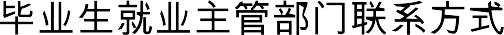 云南省教育厅关于做好2013届省外普通高校毕业生接收工作的函云教函［2013］189号各省、自治区、直辖市高校毕业生就业主管部门，各有关高校： 为做好云南省2013年省外高校毕业生就业工作，便于来云南省就业的毕业生办理有关手续，继续得到你们对云南省高校毕业生就业工作的大力支持， 现就有关事宜函告如下：一、有就业单位云南籍毕业生的接收（一）毕业生与云南省中央在滇和省直单位签订了就业协议书的，请直 接将毕业生派往接收单位。毕业生与云南省各州（市）用人单位签订了就业协 议书的，请将毕业生派往有关州（市）毕业生就业主管部门，《报到证》备注 栏内注明接收单位名称。定向和委培毕业生必须严格按合同规定派回定向、 委培单位或地区就业。毕业生档案、组织关系随转就业单位，户籍可转就业单 位，也可转毕业生家庭所在地。（二）对接受单位隶属关系不清楚的，可先将毕业生派往云南省教育 厅，毕业生到云南省报到后，再办理转签手续，档案、户籍、组织关系同时转 往云南省教育厅。（三）有就业单位的毕业生到云南省各级毕业生就业主管部门办理就业 手续时，须持有《毕业证书》、《全国普通高等学校本专科毕业生就业报到 证》或《全国毕业研究生就业报到证》、《就业协议书》。二、未落实就业单位云南籍毕业生的接收（一）毕业时未落实就业单位的云南籍毕业生，请将其派往生源地毕业 生就业主管部门，档案、户籍、档案组织关系随转（具体联系单位、联系电话 和地址见附件）。（二）未就业的云南籍毕业生到云南省各级毕业生就业主管部门办理就 业手续时，须持有《毕业证书》、《全国普通高等学校本专科毕业生就业报到 证》或《全国毕业研究生就业报到证》。三、省外高校云南籍毕业生跨省（区、市）就业和非云南籍毕业生到云 南省就业（一）云南省从2002年起已取消对云南籍毕业生跨省（区、市）就业的 限制，省外高校云南籍毕业生跨省（区、市）就业无须云南省出具出省就业证 明，各学校可按所在省（区、市）就业主管部门规定，直接办理相关手续。（二）欢迎省外非云南籍高校毕业生到云南省就业，非云南籍毕业生到 云南省报到时，须提供《毕业证书》、《全国普通高等学校本专科毕业生就业 报到证》或《全国毕业研究生就业报到证》、《就业协议书》，以及生源所在地省级招生部门审批签章的招生录取名册复印件等材料。 四、其他事项（一）请各省（区、市）高校毕业生就业主管部门和有关高校于2013年6 月25日前将来滇的普通高校毕业生名单，用教育部数据库结构的格式，通过 电子信箱发送至云南省教育厅学生工作处。名单内容需含：专业名称、学历、 姓名、性别、生源所在地、用人单位、用人单位主管部门、单位所在地等内 容。未经云南省和生源地省级招生主管部门批准招收的毕业生，云南省将不予 办理接收手续。（二）毕业生就业名单及相关政策咨询请联系云南省教育厅学生工作 处。联系地址：昆明市学府路2号；邮编：650223；联系人：王老师、赵老 师；联系电话：0871－65157623、65157667；传真：0871－65175539；电子邮 箱 ynjytxsc@126.com。（三）云南省从2013年7月1日开始接待和办理省外院校来滇毕业生的就 业手续。办理地址：云南省大中专毕业生就业服务中心接待厅（昆明市学府 路2号云南省教育厅一楼） 联系人：周老师、王老师、孙老师；联系电话： 0871－65169216、65156863、65144557。请各省、自治区、直辖市毕业生就业主管部门及时通知辖区内有关高校 和研究生培养单位，请各学校（单位）告知来云南省就业的有关毕业生，并按 要求协助做好有关工作。附件：云南省各州（市）毕业生就业主管部门联系方式云南省教育厅 二〇一三年四月二十八日附件：云南省各州（市）毕业生就业主管部门联系方式备注：除昆明市生源以外毕业生一律不分师范类和非师范类，全部派往生源所属州（市）人 力资源和社会保障局。青海省教育厅关于接收 2015年省外普通高等学校毕业生来青就业有关问题的函青教函[2015]85号各省、自治区、直辖市毕业生就业工作部门： 感谢你们多年来对我省毕业生就业工作的大力支持！ 为做好2015年我省接收省外院校毕业生来青就业工作，现就有关事项函告如下：一、关于青海生源毕业生（一）对在青海省内已联系到就业单位的毕业生，如果就业单位是具有 人事档案管理权限的国家机关、事业单位和国有企业，请将《就业报到证》直 接签发至接收单位，档案、户口按照《就业协议书》要求转寄；如果是不具有 人事档案管理权限的非国有企业、中介组织和社会团体等用人单位，请将《就 业报到证》派往单位所在地人才交流机构，由其进行档案、户口等人事代理服 务或按学生意愿派往学生家庭所在州（市）级人力资源和社会保障局（在备注 标明单位名称），档案转到家庭所在州（市）级人才交流服务中心，户口迁回 原迁出地。（二）对未联系到就业单位或出国（出境）留学的毕业生，将《就业报 到证》签往学生家庭所在州（市）级人力资源和社会保障局，档案转到家庭所 在州（市）级人才交流服务中心，户口迁回原迁出地。毕业生自毕业之日起两 年内在青海省内落实就业单位的，可到青海省人民政府行政服务和公共资源 交易中心（西宁市西川南路53号）的教育厅窗口办理《就业报到证》改签手 续；超过两年择业期的，不再负责办理《就业报到证》改签等有关就业手续。（三）联系到外省就业的毕业生，无须办理同意出省就业的有关证明， 各学校凭毕业生《就业协议书》可直接派遣。如果在省外就业，但需回青海省 落户的，请将其《就业报到证》派回学生家庭所在地人力资源和社会保障局（在备注标明单位名称），档案转入学生家庭所在地人才交流服务中心，户口 迁回原迁出地。如果青海生源毕业生在外省就业，后又要求回青海省就业的， 需由原签发《就业报到证》的部门将其改派回青海省后我省才予以接收。（四）回省就业的教育部直属师范大学免费师范毕业生和少数民族骨干 计划研究生，请直接将《就业报到证》签至青海省教育厅学生工作管理办公室（备注标明具体签约单位），户口、档案转寄到青海省人民政府行政服务和公 共资源交易中心（西宁市西川南路53号）。（五）省外高校在我省招收的定向、委培生应回原定向、委培单位或地 区就业。改变就业去向的，须经原定向、委培单位同意。二、关于非青海生源毕业生凡在我省联系到就业单位的毕业生，可参照第一条第一款规定办理相关 就业手续。毕业生前往接收单位报到前，须到青海省人民政府行政服务和公共 资源交易中心的教育厅窗口审核并登记备案。三、办理报到手续的要求 凡未经过省级招生主管部门同意录取的高校毕业生，我省不办理接收手续。毕业生到青海省人民政府行政服务和公共资源交易中心的教育厅窗口办理报到手续时，须持派到青海省的《就业报到证》、《毕业证》、《身份证》 及与用人单位签订的《就业协议书》。非青海生源毕业生来报到时，还必须加持经其生源所在地省级招生部门 审批签章的招生录取名册（复印件），并加盖毕业学校公章。2015年7月初开始接待、办理2015届省外院校来青毕业生的报到手续，提 前不予接待。四、请各省毕业生就业主管部门将此函转发本省内院校，并发布在相关 网站上告知各高校及毕业生。办理部门：青海省人民政府行政服务和公共资源交易中心的教育厅窗口。联 系 人：赵虎、孔繁洁地	址：西宁市西川南路53号 邮政编码：810008 联系电话：0971-5115614附件：青海省各州（市）、县毕业生就业工作部门通讯录青海省教育厅 2015年5月12日附件：青海省各州（市）、县毕业生就业工作部门通讯录宁夏教育厅关于接收 2014年区外普通高等学校毕业生来宁就业有关问题的函宁教函［2014］39号各有关省、自治区、直辖市毕业生就业工作主管部门，有关普通高等院校： 为做好2014年我区区外普通高等学校毕业生的接收工作，现将区外普通高等学校2014届毕业生来宁就业有关问题函告如下：    一、宁夏生源毕业生（一）在我区落实就业单位的毕业生，接收单位如属于具备人事档案管 理权限的国家机关、事业单位和国有企业，请直接将《报到证》开至具有人事 档案管理权限的单位或部门，档案、户口随同迁转；接收单位如属于不具备人 事档案管理权限的非国有控股企业、民营企业、合资企业、中介组织和社会 团体等用人单位，请将《报到证》开至单位所在地人才交流机构，由其进行档 案、户口等人事代理服务。（二）由于我中心不具备人事代理职能，为避免毕业生因不能及时将档 案转出而造成档案滞留积压及今后无法流转等问题，故从2014年5月30日起， 我中心不再接收区外普通高校毕业生档案．对离校未落实就业单位、出国(境) 留学或出国工作以及在区外就业但单位不接收档案和户口的毕业生，请将其《报到证》开至生源地市属人才交流机构管理，档案随同迁转，户口转回入学 前迁出地派出所。毕业生自毕业之日起两年内(即2 01 6年6月30日前)在宁夏落 实就业单位的，可到宁夏大中专毕业生就业指导服务中心(以下简称“中心”) 办理《报到证》改签手续；超过两年择业期限的，“中心”不再负责办理《报 到证》改签等有关就业手续。（三）允许区外普通高等学校宁夏生源毕业生跨省就业，此类毕业生无 须我区出具同意到区外就业的证明，各培养院校可凭毕业生申请直接派遣。（四）区外院校在我区招收的定向毕业生(包括民族预科生、民族班定向 生)、委培毕业生原则上应回定向、委培单位就业。改变就业去向的，应经原 定向、委培单位同意。（五）按照国家有关规定，凡未经我区招生部门批准在宁夏招收的毕业 生，我区不予办理就业相关手续。二、非宁夏生源毕业生为实现我区跨越式发展，欢迎区外普通高校非宁夏生源毕业生来宁就 业。凡在我区落实就业单位的区外院校非宁夏生源毕业生，可参照第一条第一 款规定办理相关就业手续。三、凡在我区普通高等学校就读的非宁夏籍毕业生，毕业离校时未落实 就业单位的，一律派回原籍，档案、户口随同迁转。请相关省(市、自治区)毕业生就业主管部门做好接收工作。 请各省、自治区、直辖市毕业生就业主管部门将此函内容告知相关院校或链接在相关网站，并请督促学校按本函要求，协助做好有关工作。    此函未尽事宜请与宁夏回族自治区大中专毕业生就业指导服务中心联系。  联系电话：0951—6026710	传真：0951—6982727  联 系 人 ：田瑞  地     址：银川市文化西街108号  邮政编码：750001附件：宇复回族自治区各市人才交流机构联系方式宁夏回族自治区教育厅 2014年4月8日附件：宁夏回族自治区各市人才交流机构联系方式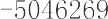 甘肃：派遣单位：生源地市（州）人力资源和社会保障局（见附件） 甘肃省高校毕业生就业办公室地址：兰州市城关区兰路78号 联系电话：0931-8960728邮编：810008 备注：2013年未出台新的文件，附件为2009年出台的文件关于省外非师范普通高校甘肃生源毕业生 回甘报到有关问题的函甘人函[2009]10号有关省（区、市）毕业生就业主管部门，有关高等院校：     首先，感谢你们多年来对我省毕业生就业工作的大力支持！为了切实做好2009年我省省外非师范普通高校甘肃生源毕业生的回甘报到工作，现将有 关事项函告如下：一、毕业时在我省落实就业单位的甘肃生源毕业生，请直接将《就业报 到证》开至用人单位，档案、户口随同签转；接收单位属私营、民营等不具备 档案保管权限的非公有制用人单位的，须委托政府人事部门所属人才交流机构 进行人事代理并签章后，其《就业报到证》派至相应人才交流机构，并注明具 体用人单位。毕业时未落实就业单位的甘肃生源毕业生，请直接将《就业报到证》介 绍至生源市（州）人事部门报到，档案邮寄至市（州）人事局。毕业生离校后 直接回生源市（州）人事局报到。二、按照国家有关规定，凡未经我省招生部门批准在甘肃招收的毕业 生，我省不予办理有关报到及就业手续。三、请各省（区、市）毕业生就业主管部门将此函内容告知辖区院校， 并请督促学校接本函要求，协助做好有关工作。四、我省非师范普通高校毕业生就业工作由甘肃省人事厅负责。具体承办部 门是甘肃省人事厅专业技术人员治理处和甘肃省大中专毕业生择业指导中心。联系电话（传真）：0931-8960728 8815149 联 系 人 ：任向文 张宁地	址：兰州市城关区皋兰路78号兴业大厦 邮政编码：730000 电子信箱：zn@rst.gansu.gov.cn甘肃省人事厅 二〇〇九年三月十日附件：甘肃省各市（州）毕业生就业工作主管部门及其联系方式关于接收2015年广西区外 普通高校毕业生有关问题的函各省（自治区、直辖市）高校毕业生就业主管部门，有关高等学校： 为做好接收2015年广西区外普通高校毕业生就业报到工作，现就有关问题函告如下：一、已落实到我区具有人事档案管理权限单位就业的高校毕业生，请学 校直接将其《就业报到证》派到用人单位报到，毕业生档案、户口、组织关系 随转；已落实到我区不具备人事档案管理权限单位就业的高校毕业生，学校可 根据《就业协议书》要求签发《就业报到证》、迁转档案、户口和组织关系； 各高校为广西培养的“少数民族骨干计划研究生”、“免费师范生”，根据协 议，请将其《就业报到证》派到广西壮族自治区高等学校毕业生就业指导中心（毕业生需到南宁市教育路3号广西大学生就业服务中心办理报到手续），毕 业证、学位证、档案、户口转到广西大学生就业服务中心，组织关系介绍信抬 头开至“中共广西高校工委组织部”。二、未落实就业单位的广西生源毕业生，如本人申请回广西就业、落 户，学校可将其《就业报到证》派到生源所在地的市、县毕业生就业管理部门 报到，毕业生档案、户口随转，组织关系转到市、县委组织部接转。毕业生如 申请在广西大学生就业服务中心托管档案、户口，学校可将《就业报到证》派 往广西大学生就业服务中心，档案、户口随转。毕业生可直接登录广西毕业生 就业网（www.gxbys.com）申请办理托管手续，经确认托管成功后将相关材料 邮寄到广西大学生就业服务中心即可。三、自2015年5月20日起，我区将招生主管部门提供的当年高考录取数据 资源上传至广西毕业生就业网（www.gxbys.com），供回广西报到的广西籍毕 业生查询，如毕业生未能在该数据库里查询到自己的相关信息，请自行联系毕 业学校相关部门索取本人的招生录取名册复印件（加盖学校公章）。未经我区 招生主管部门批准招收的广西生源高校毕业生，我区不办理接收报到手续。四、广西毕业生就业网（www.gxbys.com）将不定期发布有关用人单位需 求信息，毕业生可免费在网站上注册、设置并发布个人求职信息和查询岗位需 求信息。五、我区从2015年7月1日开始接待和办理区外高校毕业生的相关就业手 续，接待地点设在广西大学生就业服务中心。毕业生如在规定的择业期内（2 年内）在广西找到就业单位的，可以向广西大学生就业服务中心提出申请，直 接办理调整就业单位手续；如找到区外就业单位的，毕业生须向原毕业学校申请办理调整就业单位手续，如毕业生档案已经转递到广西大学生就业服务中 心，则向该中心申请办理将档案退回原毕业学校手续或凭调档函申请将档案转 递到相关档案接收部门。六、对2015年以后的毕业生，如无新的变化，不再另行发函，仍按此函 要求办理。广西大学生就业服务中心地址：广西南宁市教育路3－1号 邮政编码：530022联系电话：0771－3859813	3839583电子信箱：gxbys771@qq.com 附件：广西壮族自治区各市毕业生就业工作部门通讯录广西壮族自治区教育厅 2015年4月附件：广西壮族自治区各市毕业生就业工作部门通讯录内蒙古自治区教育厅关于做好 2015年区外高校毕业生接收工作有关事项的函内教办函[2015]51号各省、自治区、直辖市高校毕业生就业主管部门，有关高等学校： 感谢多年来对我区高校毕业生就业工作的大力支持。为进一步做好2015年区外高校毕业生回自治区就业的接收工作，方便毕业生办理相关就业手续， 现就有关事项函告如下：一、已落实就业单位的高校毕业生。1. 签约单位为我区具有人事档案管理权限的机关、事业、国有企业及其它 企事业单位的高校毕业生，请将《全国普通高等学校本专科毕业生就业报到 证》或《全国毕业研究生就业报到证》（以下统称《报到证》）直接签发至接 收单位，档案随寄。2. 签约单位为无人事档案管理权限的单位，请将毕业生的《报到证》签 发至毕业生原户籍所在地毕业生就业主管部门（各盟市人力资源和社会保障 局、教育局），档案随寄。二、未落实就业单位、出国（境）留学的高校毕业生 非师范类毕业生请将《报到证》签发至盟市人力资源和社会保障局，师范类毕业生签发至盟市教育局。其中乌海市、鄂尔多斯市、巴彦淖尔市和兴安 盟的师范、非师范类毕业生请将《报到证》开至盟市人力资源和社会保障局， 档案随寄。二连浩特市和满洲里市属于我区计划单列市，非师范类毕业生的《报到证》签发至当地人才交流中心，师范类毕业生签发至所属盟市教育局， 档案随寄。三、内蒙古自治区国家定向培养少数民族高层次骨干人才硕、博士非在 职研究生请将《报到证》签发至内蒙古自治区高校毕业就业指导中心，档案、 毕业证、学位证随寄。请各省、自治区、直辖市毕业生就业工作主管部门将本函内容告知各高 校及研究生培养单位，并将各有关高校按本函要求，协助做好相关工作。联系单位：内蒙古自治区高校毕业生就业指导中心 单位地址：内蒙古自治区呼和浩特市新城区丁香路5号 邮	编：010010联系电话：0471-6204139，0471-2856066附件：内蒙古自治区各盟市接收高校毕业生就业工作部门联系方式内蒙古自治区教育厅 2015年5月25日附件：内蒙古自治区各盟市接收高校毕业生就业工作部门联系方式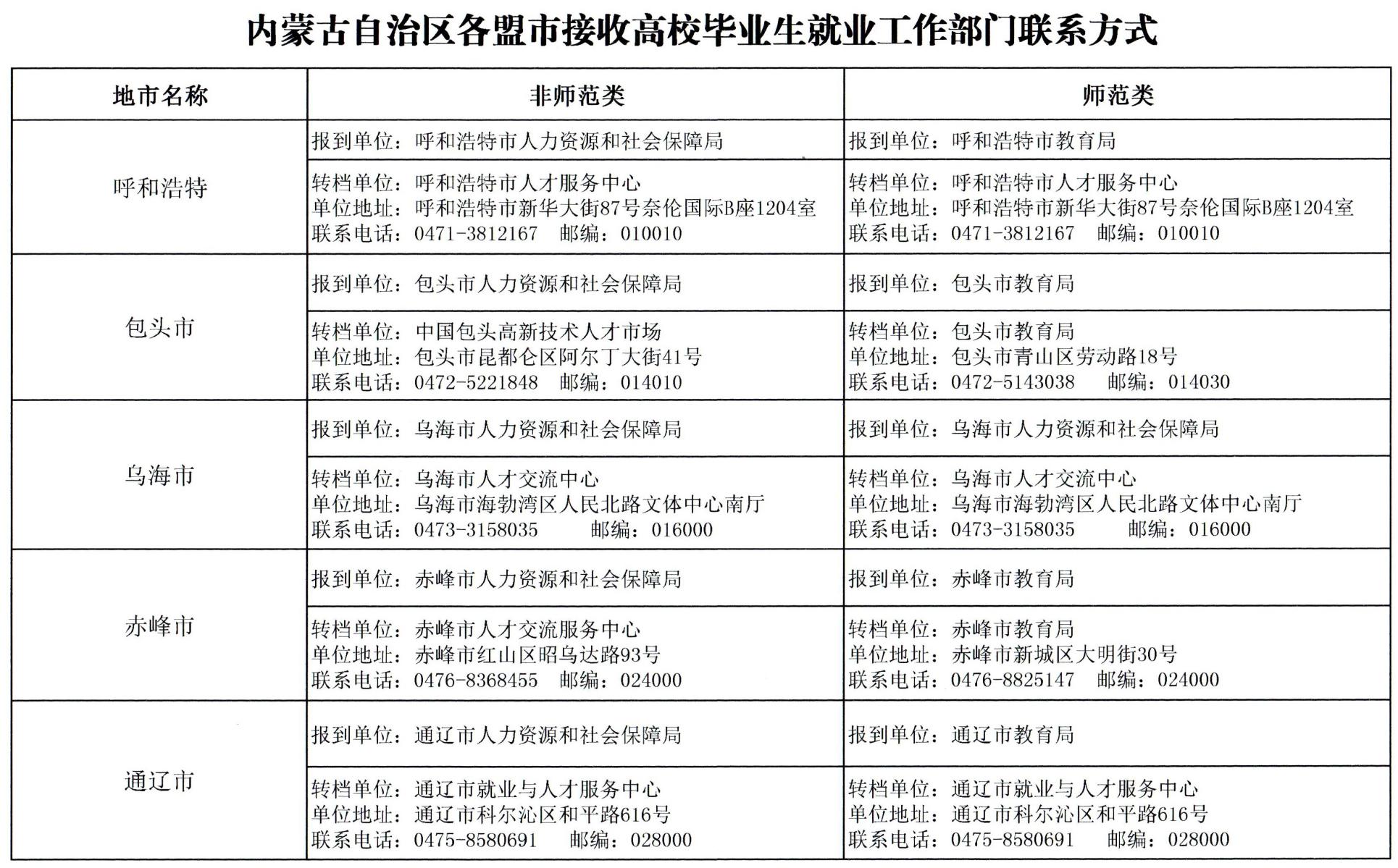 内蒙古自治区各盟市接收高校毕业生就业王作部门联系方式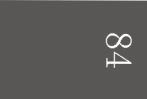 内蒙古自治区各盟市接收高校毕业生就业王作部门联系方式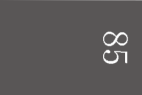 四川省教育厅关于接收省外普通高校毕业生有关问题的函各省、自治区、直辖市高校毕业生就业主管部门，有关普通高等学校，研究生 培养单位：感谢多年来对我省高校毕业生就业工作的关心和支持。为进一步做好我 省2010届高校毕业生就业工作，方便省外来（回）川就业的高校毕业生办理各 种就业手续。现将相关事宜函告如下：一、关于四川生源毕业生在省外就业。四川生源毕业生在省外就业的，只要 符合当地毕业生就业有关政策，我省均予以支持，并无须出具同意出省就业的有 关函件。各培养学校可根据毕业生的申请或有关就业证明直接办理就业手续。二、关于来川就业毕业生的手续办理。对在四川落实了就业单位的省外高校 毕业生，学校可根据毕业生与用人单位签订的就业协议，直接将《就业报到证》 签发至用人单位或其上级主管部门，毕业生户口、档案等按协议要求转寄。三、关于未就业四川生源毕业生回川就业的手续办理。对毕业时未落实 就业单位的四川生源毕业生，如本人愿意回川就业，学校可直接将其《就业报 到证》签发至毕业生生源所在市（州）就业主管部门（见附件），户口、档案 等手续一并转寄。毕业生须在毕业后两年内到市（州）主管部门报到，并办理 户口、档案等有关手续。四、关于来（回）川就业毕业生改签《就业报到证》的问题。对来 （回）川就业的省外高校毕业生，因特殊情况需要改签《就业报到证》的，无 论是否报到、上户或就业，均须按国家关于高校毕业生就业的政策规定和培养 学校所在省（市、区）毕业生就业主管部门关于改签毕业生《就业报到证》的 具体要求，直接回培养学校所在省（市、区）毕业生就业主管部门进行办理。 户口转迁按公安部门关于高校毕业生的户籍管理规定办理，档案转递可由拟接 收单位向现档案保存单位出具调档函的方式予以办理。我省无须再出具“同意 改签”或“同意改派”等字样的证明材料。请各省（市、区）高校毕业生就业主管部门将本函内容告知辖区内有关 高等学校和研究生培养单位，以便做好来川就业毕业生及四川生源毕业生回川 就业的有关工作。联系地址：四川省成都市陕西街26号 邮政编码：610041联系电话：028-86112806附件:四川省各市（州）高校毕业生就业主管部门一览表四川省教育厅高校学生处 四川省高校学生就业指导中心 二○一○年三月二十五日附件:四川省各市（州）高校毕业生就业主管部门一览表备注：部分市（州）分师范类和非师范类，师范类分至教育局，非师范类分至人社局。其他 全部派往人社局。关于接收新疆维吾尔自治区外 2013年普通高校毕业生有关问题的函新人社函[2013]51号各省、自治区、直辖市毕业生就业主管部门，区外各有关高校：首先感谢多年来对新疆维吾尔自治区高校毕业生就业工作的大力支持！ 为进一步做好2013年高校毕业生就业工作，便于区外高校毕业生能够顺利办理进疆、返疆就业手续，加强毕业生实名制就业管理，现就新疆维吾尔自 治区接收区外普通高校毕业生（含区外高校新疆生源返疆毕业生、区外高校非 新疆生源来疆就业毕业生）的有关问题函告如下：毕业生派遣接收 1.凡在我区已落实就业单位的区外高校毕业生，请务必派往单位所在地的地州市毕业生就业主管部门；凡新疆生源高校毕业生在区外落实就业单位仍需 派回新疆的，请直接派到生源地的地州市毕业生就业主管部门（见附件1）。2.凡未落实就业单位的新疆生源高校毕业生（不区分师范类、非师范类毕 业生和研究生），请直接派到生源地的地州市毕业生就业主管部门。3.凡在新疆生产建设兵团落实就业单位的区外高校毕业生和未落实就业单 位的兵团生源高校毕业生，一律派往新疆生产建设兵团毕业生就业主管部门（见附件1）。4.区外高校在新疆招收的定向生务必按入学前的招生计划，派回原定向单 位或生源地的地州市毕业生就业主管部门（见附件1），毕业生本人要求改变 就业去向的，需经原定向培养单位同意。区外高校在新疆招收的“少数民族骨 干人才培养计划”毕业生派回新疆维吾尔自治区教育厅（见附件1）。二、毕业生报到 1.凡在我区落实就业单位的高校毕业生，报到时需携带《报到证》原件、《就业协议书》、《户口迁移证》原件、毕业证原件、身份证原件等材料到单 位所在地的毕业生就业主管部门办理报到手续。如需转派到用人单位的，由单 位所在地的地州市毕业生就业主管部门凭毕业生与用人单位签订的《普通高校 毕业生就业协议书》或《劳动合同书》派往用人单位。2.凡未落实就业单位的新疆生源高校毕业生，报到时需携带《报到证》原 件、《户口迁移证》原件、毕业证原件、身份证原件等材料到生源地的地州市 毕业生就业主管部门办理报到手续。3.凡在区外落实就业单位的新疆生源高校毕业生，报到证派回新疆的毕业生，务必在规定的时限内携带《报到证》原件、《就业协议书》、《户口迁移 证》原件、毕业证原件、身份证原件等材料到生源所在地的地州市毕业生就业 主管部门报到，也可委托他人办理相关报到手续。4.定向毕业生按照定向培养单位要求报到；“少数民族骨干人才培养计 划”毕业生到新疆维吾尔自治区教育厅学生处报到（见附件1）。5.毕业生到我区各地州市毕业生就业主管部门办理报到手续原则上由本人 办理，确需他人代办的，代办人除提供上述材料外，还必须出示委托书、代办 人身份证等有效证件并交复印件。6.高校毕业生在规定的期限内到地州市毕业生就业主管部门进行就业、未 就业报到登记，是充分享受新疆就业优惠政策措施的前提和重要依据。区外高 校毕业生办理报到手续截止时间为2013年11月30日。三、毕业生档案转递 1.请各省、自治区、直辖市的有关高校按照国家档案管理规定和档案邮寄地址（见附件2）做好毕业生档案转寄工作，我区各级毕业生档案管理部门不 受理毕业生本人自带或委托代交的毕业生档案。2.凡在我区落实就业单位的高校毕业生，档案转递到单位所在地的地州市 毕业生档案管理部门；未落实就业单位的高校毕业生，档案转递到生源地的地 州市毕业生档案管理部门；就业单位属兵团范围的高校毕业生和未落实就业单 位的兵团生源高校毕业生，档案一律转递到兵团毕业生档案管理部门（见附件 2）。3.凡新疆生源高校毕业生在区外落实就业单位不能接收档案的，可视情况将 档案转递到生源地的地州市毕业生档案管理部门。区外高校在新疆招收的定向 生，档案转递到原定向单位或生源地的地州市毕业生就业主管部门；“少数民族 骨干人才培养计划”毕业生的档案转递到新疆维吾尔自治区教育厅学生处。    4.高校毕业生在各地州市毕业生档案接收部门领取档案材料时，必须提供《报到证》原件、毕业证原件、身份证原件和用人单位调档函。如需他人代领 的，代领人除需提供上述材料外，还必须出示代领人的身份证原件和委托书等 资料并交复印件。高校毕业生在择业期内，如需在自治区公共就业服务局托管档案的，由 毕业生本人提出申请，经自治区毕业生档案管理部门出具同意接收档案的函 后，方可办理档案托管手续。其他     1.新疆维吾尔自治区人力资源和社会保障厅、教育厅和新疆生产建设兵团人力资源和社会保障局同为新疆高校毕业生就业管理部门，为统筹协调做好新 疆高校毕业生报到派遣和档案管理工作，请各省、自治区、直辖市的毕业生就 业主管部门及各有关高校按照此函所明确的有关事宜进行派遣和档案转递。2.新疆生源的高校毕业生跨区就业的，无需经我区出具同意跨区就业的函 件，各有关高校可按照所在省、自治区、直辖市的毕业生就业主管部门相关派 遣规定办理有关事宜。3.对未纳入国家普通高校招生计划、未经我区招生主管部门批准招收的毕 业生，我区不予办理接收手续。4.请各省、自治区、直辖市毕业生就业主管部门及相关高校协助将此函发 布在相关网站上告知高校毕业生。对2013年以后的毕业生，如无新的变化，仍 按此函要求办理，不再另行发函。自治区人力资源和社会保障厅   自治区教育厅 二〇一三年二月十七日附件1：新疆维吾尔自治区各地州市及兵团毕业生就业主管部门及联系方式附件2：新疆维吾尔自治区各地州市及兵团毕业生档案管理部门及联系方式海南省人力资源开发局关于海南省接收 2014年外省普通高校毕业生有关事项的函琼人函[2014]16号各省（自治区、直辖市）高校毕业生就业主管部门、有关普通高等学校： 为进一步做好2014年高校毕业生就业工作，现就海南省接收外省普通高校毕业生（含外省院校海南生源回琼毕业生、外省院校非海南生源来琼就业毕 业生）的有关事项函告如下：一、毕业时已在我省落实就业单位的高校毕业生，请直接将其《就业报 到证》派至用人单位。用人单位有档案保管权限的，将档案直接寄往用人单 位；用人单位没有档案保管权限的，将档案寄至用人单位指定为其办理人事代 理业务的人才服务机构。二、毕业时未落实就业单位的海南生源高校毕业生，请将其《就业报到 证》派至海南省人力资源开发局报到，档案寄到其户籍所在市县人力资源和社 会保障局或就业局（具体地址见附件）。三、根据国家有关档案管理的规定，毕业生档案需通过机要方式转递。 凡毕业生个人自带的档案，我省一律不予接收。四、海南生源毕业生跨省就业的，无需我省出具同意跨省就业的证明， 培养院校可按就业单位所在省（市、区）就业主管部门的规定，直接办理相关 手续。五、对未纳入国家普通高校招生计划、未经省级招生主管部门批准招收 的毕业生，我省不予办理接收手续。六、我省自7月1日开始办理外省院校毕业生报到手续。《就业报到证》派 至海南省人力资源开发局的毕业生持《就业报到证》、《毕业证》和《户口迁 移证》或《户口本》到我局办理报到签转手续。《就业报到证》派至接收单位 的毕业生持《就业报到证》、《毕业证》、《就业协议书》和《户口迁移证》 等材料直接到相关单位办理报到手续。七、2014年外省普通高校毕业生办理报到手续截止时间为2016年6月30日。 联系电话：0898-65351699、65341724 传真：0898-65311034地	址：海口市白龙南路53号（琼苑宾馆斜对面） 邮	编：570203附件：海南省各市县接收毕业生档案单位通讯地址海南省人力资源开发局 2014年3月6日附件:海南省各市县接收毕业生档案单位通讯地址西藏自治区办理回省报到就业手续信息表2015 年全国各省区市毕业生回生源地派遣单位一览表汇总表 l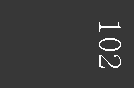 省份发文年份备注页码北京市（京）2007最近几年无新发文件1上海市（沪）2014执行2014年文件3天津市（津）2013执行2013年文件4重庆市（渝）20157贵州省（黔、贵）2004最近几年无新发文件8广东省（粤）2014执行2014年文件13浙江省（浙）201516福建省（闽）201523湖南省（湘）2012执行2012年文件30湖北省（鄂）2013执行2013年文件32山东省（鲁）2014非师范生执行2007年文件，师范 生执行2014年文件34山西省（晋）2013执行2013年文件38河南省（豫）2010执行2010年文件40河北省（冀）2014执行2014年文件44吉林省（吉）201549辽宁省（辽）201551黑龙江省（黑）2014执行2014年文件54安徽省（皖)201557江苏省（苏）201562江西省（赣）201564陕西省（陕、秦）2011执行2011年文件66云南省（滇、云）2013执行2013年文件69青海省（青）201572宁夏回族自治区（宁）2014执行2014年文件75甘肃省（甘、陇）2009执行2009文件77广西壮族自治区 （桂）201579内蒙古自治区（蒙）201582四川省（川、蜀）2010执行2010年文件86新疆维吾尔自治区（新）2013执行2013年文件89海南省（琼）2014执行2014年文件94西藏自治区（藏）无文件，按汇总表二分回省962015年全国各省区市毕业生回生源地派遣单位一览表2015年全国各省区市毕业生回生源地派遣单位一览表2015年全国各省区市毕业生回生源地派遣单位一览表97注：本手册文件收集截止2015年5月25日，各省如若陆续出台新文件，请以新文件内容 为准。注：本手册文件收集截止2015年5月25日，各省如若陆续出台新文件，请以新文件内容 为准。注：本手册文件收集截止2015年5月25日，各省如若陆续出台新文件，请以新文件内容 为准。注：本手册文件收集截止2015年5月25日，各省如若陆续出台新文件，请以新文件内容 为准。区县档案接收部门名称具体地址联系方式东城区北京市东城区人力资源和社北京市东城区青年湖北里67014511东城区会保障局毕业生就业工作部10 号楼一层67014511东城区门10 号楼一层67014511西城区北京市西城区人力公共资源西城区德外大街塔院胡同 859657923西城区公共服务中心档案管理科号59657923朝阳区北京市朝阳区人才服务中心朝阳区将台路 5 号院 15 号84296010朝阳区人事代理服务科楼普天实业创新园朝阳人84296010朝阳区人事代理服务科才84296010海淀区北京市海淀区人才服务中心海淀区西四环北路 73  号中88493116海淀区档案部关村科技发展中心 2 层88493116丰台区北京市丰台区人才服务中心北京市丰台区西客站南路63813956丰台区档案部168 号二层63813956石景山区北京市石景山区人才交流服北京市石景山区杨庄路 6688930352石景山区务中心集体存档部号88930352门头沟区北京市门头沟区人才服务中门头沟区中门寺 16  号民生69844345门头沟区心档案管理部大厦二层69844345房山区北京市房山区流动人员档案房山区良乡苏庄东街 9 号速89367014房山区管理服务中心毕业生接收部8 酒店一层89367014通州区北京市通州区人才服务中心北京市通州区运河西大街69545473通州区档案库玉桥西里 4 号楼一层69545473顺义区北京市顺义区人才服务中心 毕业生就业部顺义区府前东街六号81496137昌平区北京市昌平区人才服务中心北京市昌平区鼓楼东街 6289704431昌平区高校毕业生服务窗口号三层89704431大兴区北京市大兴区人才服务中心大兴区清源路 36  号人力资69241884大兴区高校毕业生就业服务部源市场二层69241884平谷区北京市平谷区人才服务中心平谷区新平东路 3 号人才服69983705平谷区档案科务中心69983705怀柔区北京市怀柔区人力资源和社北京市怀柔区开放路 86  号89686022怀柔区会保障局档案管理中心劳动大厦89686022密云县北京市密云县人力资源服务密云县西滨河路 60  号博物69042577密云县中心档案中心馆院内69042577延庆县北京市延庆县人才交流服务 中心北京市延庆县高塔路 40 号69102383经济技术北京经济技术开发区人才交北京经济技术开发区隆盛67877421开发区流服务中心大厦 b 座一层67880360开发区流服务中心大厦 b 座一层67880169区县名称部门名称联系电话邮编万州区人力资源和社会保障局（非师范类）023-58221811404000万州区教育委员会（师范类）023-58223561404000涪陵区人力资源和社会保障局023-72221827408000渝中区（主城区）人力资源和社会保障局023-63710593400010大渡口区（主城区）人力资源和社会保障局023-68083035400084江北区（主城区）人力资源和社会保障局023-67877016400020沙坪坝区（主城区）人力资源和社会保障局（非师范类）023-65368207400030沙坪坝区（主城区）教育委员会（师范类）023-86055590400030九龙坡区（主城区）人力资源和社会保障局023-68780564400050南岸区（主城区）人力资源和社会保障局023-62986601400060北碚区（主城区）人力资源和社会保障局023-68869122400700渝北区（主城区）人力资源和社会保障局023-67583516401120巴南区（主城区）人力资源和社会保障局（非师范类）023-66233345401320巴南区（主城区）教育委员会（师范类）023-66239641401320黔江区人力资源和社会保障局023-79221648409000长寿区人力资源和社会保障局023-40231339401220北部新区人事局023-67463269401122江津区人力资源和社会保障局023-47521292402260合川区人力资源和社会保障局（非师范类）023-42756683401520合川区教育委员会（师范类）023-42830792401520永川区人力资源和社会保障局（非师范类）023-49836360402160永川区教育委员会（师范类）023-49851722402160南川区人力资源和社会保障局023-71432409408400綦江区人力资源和社会保障局023-48625835401420万盛经济技术开发区人力资源和社会保障局（非师范类）023-48266111400800万盛经济技术开发区教育局（师范类）023-64183270400800大足区（原大足县和双桥区）人力资源和社会保障局（非师范类）023-43767533402360大足区（原大足县和双桥区）教育委员会（师范类）023-64381711402360铜梁区（原铜梁县）人力资源和社会保障局023-45645450402564璧山区（原璧山县）人力资源和社会保障局023-41416290402760潼南县人力资源和社会保障局（非师范类）023-44590790402660潼南县教育委员会（师范类）023-44576128402660荣昌县人力资源和社会保障局023-46773435402460梁平县人力资源和社会保障局（非师范类）023-53224011405200梁平县教育委员会（师范类）023-53365666405200城口县人力资源和社会保障局（非师范类）023-59225936405900城口县教育委员会（师范类）023-59222683405900丰都县就业服务局（非师范类）023-70738527408200丰都县教育委员会（师范类）023-70700807408200垫江县人力资源和社会保障局023-74685148408300武隆县人力资源和社会保障局023-77724324408500忠	县人力资源和社会保障局023-54234042404300开	县人力资源和社会保障局023-52218669405400云阳县人力资源和社会保障局023-55128399404500奉节县人力资源和社会保障局（非师范类）023-56557723404600奉节县教育委员会（师范类）023-56660051巫山县人力资源和社会保障局023-57616079404700巫溪县人力资源和社会保障局023-51527870405800石柱土家族自治县人力资源和社会保障局023-73328838409100秀山土家族苗族自治县人力资源和社会保障局（非师范类）023-76669649409900秀山土家族苗族自治县教育委员会（师范类）023-76683491409900酉阳土家族苗族自治县人力资源和社会保障局（非师范类）023-75559687409800酉阳土家族苗族自治县教育委员会（师范类）023-75557679409800彭水苗族土家族自治县人力资源和社会保障局023-78496366409600各市名称报到证单位名称档案转 寄单位地址邮编电话贵州省贵阳市贵州省贵阳市教育局贵州省 贵阳市 教育局贵阳市金5500810851-7989391贵州省贵阳市贵州省贵阳市教育局贵州省 贵阳市 教育局阳新区市 行政中心 二期 A 区 办公楼二5500810吴贵州省贵阳市贵州省贵阳市教育局贵州省 贵阳市 教育局楼5500810吴贵州省六盘水市贵州省六盘水市教育局贵州省贵州省六0858－贵州省六盘水市贵州省六盘水市教育局六盘水 市教育盘水市教 育局8202805贵州省六盘水市贵州省六盘水市教育局局盘水市教 育局8202805贵州省遵义市贵州省遵义市人力资 源和社会保障局贵州省贵州省遵5630000852-3163881贵州省遵义市贵州省遵义市人力资 源和社会保障局遵义市义市人力5630000852-3163881贵州省遵义市贵州省遵义市人力资 源和社会保障局人力资资源和社5630000852-3163881贵州省遵义市贵州省遵义市人力资 源和社会保障局源和社 会保障会保障局5630000852-3163881贵州省遵义市贵州省遵义市人力资 源和社会保障局局人才会保障局5630000852-3163881贵州省遵义市贵州省遵义市人力资 源和社会保障局交流服会保障局5630000852-3163881贵州省遵义市贵州省遵义市人力资 源和社会保障局务中心会保障局5630000852-3163881贵州省安顺市贵州省安顺市教育局贵州省贵州省安5610000853-3223428贵州省安顺市贵州省安顺市教育局安顺市顺市教育5610000853-3223428贵州省安顺市贵州省安顺市教育局教育局局5610000853-3223428贵州省毕节市贵州省毕节市七星关 区教育局贵州省贵州省毕5517000857-8221396（经与毕节市教 育局0857-8222391贵州省毕节市七星关 区教育局毕节市 七星关 区教育节市七星 关区教育 局5517000吴冯老师联系，告贵州省毕节市七星关 区教育局局节市七星 关区教育 局5517000吴知分至所属县教贵州省毕节市大方县贵州省贵州省毕0857-8252863育局）贵州省毕节市大方县毕节市节市大方0857-8252863育局）教育局大方县县教育局0857-8252863育局）教育局教育局县教育局0857-8252863育局）贵州省毕节市黔西县贵州省贵州省毕0857-4241930育局）教育局贵州省节市黔西0857-4241930育局）教育局毕节市县教育局0857-4241930育局）教育局黔西县县教育局0857-4241930育局）教育局教育局县教育局0857-4241930育局）贵州省毕节市金沙县 教育局贵州省 毕节市 金沙县 教育局贵州省毕 节市金沙 县教育局0857-7221239贵州省毕节市织金县 教育局贵州省毕节市 织金县 教育局贵州省毕节市织金 县教育局0857-7622580贵州省毕节市纳雍县 教育局贵州省毕节市 纳雍县 教育局贵州省毕节市纳雍 县教育局0857-3536723贵州省毕节市威宁县 教育局贵州省毕节市 威宁县 教育局贵州省毕节市威宁 县教育局0857-6222993贵州省毕节市赫章县 教育局贵州省毕节市 赫章县 教育局贵州省毕节市赫章 县教育局0857-3222369贵州省铜仁市贵州省铜仁市教育局贵州省贵州省铜5543000856-5223763贵州省铜仁市贵州省铜仁市教育局铜仁市仁市教育5543000刘贵州省铜仁市贵州省铜仁市教育局教育局局5543000刘贵州省黔西南布 依族苗族自治州贵州省黔西南州教育局贵州省贵州省黔5624000859-3222791贵州省黔西南布 依族苗族自治州贵州省黔西南州教育局黔西南州教育西南州兴义市瑞金5624000859-3222791贵州省黔西南布 依族苗族自治州贵州省黔西南州教育局局南路 47 号5624000859-3222791贵州省黔东南苗 族侗族自治州贵州省黔东南州教育局贵州省贵州省黔5560000855-8503442贵州省黔东南苗 族侗族自治州贵州省黔东南州教育局黔东南州教育东南州教育局5560000金贵州省黔东南苗 族侗族自治州贵州省黔东南州教育局局东南州教育局5560000金贵州省黔南布依 族苗族自治州贵州省黔南州教育局贵州省黔南州 教育局贵州省黔南州教育 局单位联系电话地址邮编广州市高校毕业生就业指导中心020-85598396广州市天河区天河路 198 号精典大厦9楼 510620深圳市人力资源和社会保障局0755-82122307深圳市罗湖区宝安北路人才市场大厦518023深圳市教育局0755-82661331深圳市福田区市民中心C 区二层518026珠海市人力资源和社会保障局0756-8582296珠海市前金山鸡路 122 号人力资源中心519000珠海市教育局0756-2121155珠海市香洲区人民东路 112 号519000汕头市人力资源和社会保障局0754-88557255汕头市海滨路 13 号汕头市人才市场515031汕头市教育局0754-88862723汕头市龙湖区丰泽庄丰泽南街515041韶关市人力资源和社会保障局0751-8637319韶关市武江区沙洲一路2 号韶关市人力资源市场512026韶关市教育局0751-8774131韶关市武江北路 131 号512025河源市人力资源和社会保障局0762-3386198河源市新市区凯丰路3 号河源市人才市场517000河源市教育局0762-3386208河源市新市区朝阳街 1 号517000梅州市人力资源和社会保障局0753-2128303梅州市新中路 82 号514021梅州市教育局0753-2180895梅州市教育路 3 号514021惠州市人力资源和社会保障局0752-2211569惠州市南坛紫西岭二巷 26 号八大楼市人才中心516001惠州市教育局0752-2286381惠州市麦地路 2 号516001汕尾市人力资源和社会保障局0660-3371376汕尾市政和路人力资源和社会保障局办公大楼一楼516600汕尾市教育局0660-3390663汕尾市红海中路516600东莞市人力资源局0769-22421665东莞市南城区元美路丰硕广场一楼人才管理办公室523000东莞市教育局0769-23126003东莞市南城区三元路 8 号523076中山市人力资源和社会保障局0760-12333中山市石岐区民生路 38 号民生办公区一楼528403中山市教育局0760-88883765中山市东区柏苑路 214 号528403江门市人力资源和社会保障局0750-3232366江门市环市一路 1 号529000江门市教育局0750-3503919江门市环市三路 20 号529000佛山市人力资源和社会保障局0757-82309095佛山市禅城区轻工三路 18 号528000佛山市教育局0757-83205066佛山市禅城区同济西路 9 号528000阳江市人力资源和社会保障局0662-3165900阳江市二环路 208 号人才服务管理办公室529500阳江市教育局0662-3333690阳江市东风三路 45 号529500湛江市人力资源和社会保障局0759-3119567湛江市赤坎区南桥南路 30 号一楼人才服务管理办524043湛江市教育局0759-3336260湛江市人民大道北 76 号九楼人事科 2室 524043茂名市人力资源和社会保障局0668-2935300茂名市光华南路 119 号人才开发管理办公室525000茂名市教育局0668-2278744茂名市官山二路官南一街 18 号大院525000肇庆市人力资源和社会保障局0758-2253193肇庆市端州五路 19 号人才大厦526040肇庆市教育局0758-2851770肇庆市西江北路520020单位名称地址办公电话邮编浙江省人才市场管理办公室杭州市古翠路50号0571-88396111310005杭州市人才服务局杭州市东新路155号0571-85167766310004杭州市上城区人才人事综合服务中心杭州市上城区秋涛路242-2号0571-87925900310001杭州高新区人才开发中心杭州市滨江区江南大道100号0571-87702462310051杭州市江干区人才市场管理服务办公室杭州市江干区庆春东路一号0571-87654176310016杭州市下城区人才市场管理办公室杭州市下城区白石巷256号4楼0571- 86552015310014杭州市西湖区人才管理服务办公室杭州市西湖区浙大路3号103室0571-87935170310012杭州市拱墅区人才市场管理办公室杭州市拱墅区上塘路629号0571-86702868310015杭州市经济开发区人才市场管理办公室杭州经济技术开发区金沙大道600号0571-89898664310018杭州市萧山区人才管理服务处杭州市萧山区蜀山街道沈家里路199号0571-82621005311203杭州市余杭区人才资源开发管理办公室杭州市余杭经济技术开发区超峰西路1号0571-86164686311110杭州市富阳区人才交流中心富阳市迎宾北路166号永和大厦2楼0571-63346341311400建德市人才市场管理办公室建德市新安江街道环城北路68 号0571-64726184311600桐庐县人才资源开发管理办公室桐庐县城南街道云栖中路828号0571-64217636311500淳安县人才市场管理办公室淳安县千岛湖镇新安北路18号0571-64819979311700临安市人才资源管理办公室临安市锦城街道临东路67号0571-63734416311300宁波市人才市场管理办公室宁波市江东区兴宁东路228号0574-87112167315040宁波市海曙区人才市场管理办公室宁波市海曙区中山西路298号海 光大厦三楼0574-87258823315000宁波市江东区人才市场管理办公室宁波市江东区兴宁路456号东方 商务中心0574-87811340315041宁波市江北区人才市场管理办公室宁波市槐树路88号0574-87678954315020宁波市鄞州区人才市场管理办公室宁波市鄞州区钱湖南路578号0574-88225081315100宁波市北仑区人才市场管理办公室宁波市北仑区新矸长白山路509 号0574-86780616315800宁波市镇海区人力资源和社会保障局宁波市镇海区工农路148号0574-86290666315200慈溪市人才市场管理办公室慈溪市北三环东路1999号0574-63938211315300余姚市人才市场管理办公室余姚市阳明西路718号三楼0574-62703300315400奉化市人才市场管理办公室奉化市锦屏南路221号0574-88962167315500宁海县人才市场管理办公室宁海县跃龙街道桃源中路123号（三楼）0574-65582868315600象山县人才市场管理办公室象山县丹城起春路21号后幢二 楼0574-65771663315700舟山市人才市场管理办公室舟山市新城体育路69号0580-2285297316021舟山市定海区人才交流中心舟山市定海区昌国路61号0580-2027783316000舟山市普陀区人才交流中心舟山市普陀区东港商务中心4号 楼西楼2270580-3820707316100岱山县人力资源和社会保障局岱山县高亭镇鱼山大道693号0580-4400133316200嵊泗县人力资源和社会保障局嵊泗县沙河路341号0580-5081581202450温州市人才市场管理办公室温州市学院中路5号人才大厦办 公楼0577-88630760325000温州市鹿城区人才市场管理办公室温州市鹿城区仓桥街32号3楼0577-88216055325000温州市龙湾区人才市场管理办公室温州市龙湾区永中街道高新大 道166号0577-85988128325058温州市瓯海区人才市场管理办公室温州市瓯海区兴海路1号0577-88532306325000瑞安市人才市场管理办公室瑞安市商城大厦8楼80210577-65812879325200乐清市人才市场管理办公室乐清市乐怡大厦六楼0577-62572906325600平阳县人才市场管理办公室平阳县昆阳镇体育场路东端佳乐花苑后侧0577-63725134325400永嘉县人才市场管理办公室永嘉县上塘镇实验中学旁0577-67222919325100苍南县人才市场管理办公室苍南县灵溪镇江湾路锦园大厦四楼0577- 64766001325800洞头县人才市场管理办公室洞头县北岙街道人民路16号0577-63472000325700文成县人才市场管理办公室文成县建设路125号县府大楼2 楼2030577-67862250325300泰顺县人才市场管理办公室泰顺县罗阳镇洋心街5号三楼0577-21219905325500湖州市人才市场管理中心湖州市陵阳路216号0572-2032736313000湖州市吴兴区人力资源开发管理办公室湖州市吴兴大道1号吴兴区行政 中心0572-2551371313000湖州市南浔区人力资源开发管理办公室湖州市南浔区适园路758号0572-3026680313009德清县人才市场管理中心德清县武康镇竹儿弄1号0572-8062735313200长兴县人力资源市场管理中心长兴县行政中心C座10楼1001室0572-6040915313100安吉县人才资源开发管理办公室安吉县递铺镇浦源大道700号0572-5222291313300嘉兴市人才市场管理办公室嘉兴市东升东路1042号0573-82219015314001嘉兴市南湖区人才市场管理办公室嘉兴市中环东路南湖区行政中心1323室0573-82838337314051嘉兴市秀洲区人才交流管理服务中心嘉兴市秀洲区洪兴西路1675号0573-82715761314031嘉兴港区人力资源服务中心嘉兴乍浦镇天妃路929号0573-85532100314201平湖市人才市场管理办公室平湖市经济开发区宏建路1068 号0573-85015526314200海宁市人才市场管理办公室海宁市海州东路548号2号楼1楼0573-87289036314400桐乡市人才市场管理办公室桐乡市振兴东路456号0573-88183123314500嘉善县人才市场管理办公室嘉善县魏塘街道车站北路97号0573-84026222314100海盐县人才市场管理办公室海盐县武原街道绮园路66号0573-86033636314300绍兴市人才市场管理办公室镜湖新区曲屯路368号人才资源 市场大楼0575-85224989312000绍兴市上虞区人才服务中心上虞市百官街道半山路27号0575-82181113312300嵊州市人才市场管理办公室嵊州市东南路596号0575-83225108312400新昌县人才市场管理办公室新昌县鼓山东路201号0575-86025149312500诸暨市人力资源市场管理办公室诸暨市暨阳街道永昌路12号0575-87262020311800金华市人才市场管理办公室金华市丹溪路1195号0579-82467527321017金华市婺城区人才市场管理办公室金华市婺城区华龙南街88号0579-82368075321025金华市金东区人才交流中心金华市光南路836号0579-82176507321000义乌市人才服务局义乌市香山路389号0579-85435275322000兰溪市人力资源市场管理办公室兰溪市丹溪大道55号0579-88892820321100东阳市人力资源公共服务中心东阳市振兴路609号0579-86675230322100永康市人才市场管理办公室永康市华丰东路19号劳动大楼 一楼0579-87172412321300浦江县人力资源市场管理办公室浦江县浦阳街道中山北路97号0579-84182045322200武义县人才市场管理办公室武义县明招路1385号0579-87621356321200磐安县人力资源市场管理办公室磐安县安文镇海螺街14号0579-84666270322300衢州市人力资源开发服务中心衢州市荷花三路231号0570-3089107324002衢州市衢江区人才市场管理办公室衢州市衢江区府前路6号0570-3838720324022宁波市教育局宁波市永丰路19号0574-87191191315000慧溪市教育局慧溪市文二路288号0574-63919000315300余姚市教育局余姚市新西门路2号0574-62825606315400奉化市教育局奉化市桥西岸路0574-88526193315500宁海县教育局宁海县人民大道290号0574-65526511315600靠山县教育局靠山县丹城靖南路304号057牛65719719315700舟山市教育局舟山市定海区环城南路 359号0580-20221 14316000温州市教育局温州市鹿城区划龙桥西路 1号0577-88636388325000瑞安市教育局瑞安市安阳路7η号0577-65651113325200乐清市教育局乐靖市环城东路467号0577-62522251325600平阳县教育局温州市平阳县西坑路西坑路45号0577-63721848325400苍南县教育局苍南县灵溪镇公园路2-6号0577-64709801325800永嘉县教育局永嘉县上塘镇永建路235号0577-67222970325100泰顺县教育局泰顺县人民路27号0577-67582659325500文成县教育局温州市文成县大白街0577-67861131330300洞头县教育局洞头县北吞镇县前路12号0577-63488300325009湖州市教育局湖州市仁皇山路市行政 中心一号楼0572-2398582313000德清县教育局德清县群益街0572-8062105313200长兴县教育局长兴县金陵北路25号0572-6228101313100嘉兴市教育局嘉兴市中山东路974号0573-82078900314001平湖市教育局平湖市当湖街道人民路大弄 10号0573-85236349314200海宁市教育局海宁市水月亭西路325号0573-87228739314400桐乡市教育局桐乡市园林路13号0573-88020399314500嘉善县教育局嘉善县魏塘镇陵园路33号0573-84021482314100海盐县教育局海盐县武原镇蜡园路 62号0573-8602701314300绍兴市教育局绍兴市井巷18号0575-85133214314300蝶州市教育局噪州市城关西前街38号0575-303221 1312400诸暨市教育局诸暨市 滨江南路11号0575-87012354330600金华市教育局金华市婺城区双龙南街801号0579-82469760321017义乌市教育局义乌市县前街21号市府大楼0579-85523456322000兰溪市教育局兰溪市大寺前78号0579-88821166321100东阳市教育局东阳市东街1号0579-8855333330700永康市教育局金华市永康市城东路金城路25 号0579-7101247321300浦江县教育局浦江县新华西路76号0579-84207238322200武义县教育局武义县溪南街289号0579-87643033321200磐安县教育局磐安县安文北街0579-84652638322300衢州市教育局衢州市柯城区荷花中路129号0570-3080990324002江山市教育局江山市迎宾路18号0570-4071716324100台州市教育局台州市台州经济开发区康平路188号0576-88582000318000温岭市教育局温岭市太平街道黄杨山路6号0576-86222044317500临海市教育局临海市高埠路2号0576-85311922317000玉环县教育局玉环县珠城东路10号0576-87233728317600天台县教育局天台县工人东路0576-83881014317200仙居县教育局仙居县环城南路257号0576-87728711317300丽水市教育局丽水市万丰东路92号0578-2202390323000龙泉市教育局龙泉市公园路9号0578-7123453323700缙云县教育局缙云县五云镇槐花街48号0578-3122670321400青田县教育局青田县龙东路32号0578-6837646323900遂昌县教育局遂昌县妙高镇公园路79号0578-8132034323300景宁县教育局景宁县鹤溪镇人民中路116号0578-5081341323500庆元县教育局庆元县石龙街31号0578-6121839323800松阳县教育局松阳县西屏镇新华路93号0578-8062102323400序号单位及部门名称地	址联系电话省本级省本级省本级省本级1福建省大中专毕业生就业工作办公室福州市东大路 36 号福建人才大厦 12 层0591-875510132中国海峡人才市场（档案）福州市东大路 36 号福建人才大厦 5 层0591-87383058福州市福州市福州市福州市1福州市人事人才公共服务中 心（档案）福州市五一中路五一新村前街 12 号0591-833234602福州市行政服务中心公务员局（报到）福州市鼓楼区温泉公园路 69 号0591-876217263鼓楼区人事人才服务中心福州市鼓楼区津泰路 98 号档案综合楼六层0591-875275044台江区人事人才公共服务中心福州市台江路 88 号 1203 室0591-832664635仓山区人事人才公共服务中 心（档案）闽江大道 236 号0591-835707966仓山区人社局（公务员局）调配科（报到）闽江大道 236 号0591-831397477晋安区人事人才公共服务中心福州市福新中路 128 号0591-839240908福州经济技术开发区人事人 才公共服务中心福州市马尾区罗星西路 59 号五层0591-839807819福清市人事人才公共服务中心福清融城向高街人才大楼0591-8525774110长乐市人事人才公共服务中心长乐市解放路 27 号0591-2892535011闽侯县人事人才公共服务中 心（档案）闽侯县甘蔗交通路 2 号（县政府大院内）0591-2298939312闽侯县行政服务中心（报到）闽侯县科技中心一层和负一层0591-220610300591-2298939313闽清县人事人才公共管理中心福州市闽清县西门街 50 号0591-2233233114永泰县人事人才公共服务中 心永泰县樟城镇南湖路 5 号0591-2487321215连江县人事人才公共服务中心连江县莲荷东路百凤花园 17 号楼 2040591-2618323816罗源县人才服务中心罗源县九大中心二号楼0591-26873811厦门市厦门市厦门市厦门市1厦门市人才服务中心厦门市思明区湖滨东路 319 号 2 楼0592－53966882厦门市思明区人才交流咨询服务中心厦门市思明区后东埭路 65 号 2 楼0592－58630693厦门市湖里区人才服务中心厦门市湖里区仙洞路 3 号0592－56613784厦门市海沧区人才服务中心厦门市海沧区南海三路 1268 号 5 楼0592－60521785厦门市集美区人才交流咨询 服务中心厦门市集美区杏林街道杏滨路 898 号 3 楼0592－60670756厦门市同安区人才交流服务中心厦门市同安区祥平街道环城西路 97-99 号（同安区人力资源大厦）0592－70220427厦门市翔安区人才服务中心厦门市翔安区新店路 2009 号人力资源大厦一楼0592－7889960备注：厦门市办理非师范类大中专院校毕业生就业报到手续，在市行政服务中心三层 A 厅 17 号窗口（地址：厦门市云顶北路 842 号）备注：厦门市办理非师范类大中专院校毕业生就业报到手续，在市行政服务中心三层 A 厅 17 号窗口（地址：厦门市云顶北路 842 号）备注：厦门市办理非师范类大中专院校毕业生就业报到手续，在市行政服务中心三层 A 厅 17 号窗口（地址：厦门市云顶北路 842 号）漳州市漳州市漳州市漳州市1漳州市人事人才公共服务中心漳州市腾飞路 382 号人才大楼 3 楼0596-20329112芗城区人事人才公共服务中心漳州市芗城区南昌路 96 号0596-20254483龙文区人事人才公共服务中 心漳州市龙文区政府大楼六楼 613 室0596-21286824龙海市人事人才公共服务中心漳州市龙海市石码镇大埕 28 号0596-65538965漳浦县人事人才公共服务中心漳浦县绥安镇大亭路 15 号0596-31039286东山县人事人才公共服务中 心漳州市东山县西埔镇白石街泽园路 341 号0596-58914627诏安县人事人才公共服务中心漳州市诏安县政府办公大楼一楼 137 号0596-60933208南靖县人事人才公共服务中心漳州市南靖县山城镇江滨路 140 号0596-69338059平和县人才交流中心漳州市平和县小溪镇中顺湖滨花园 3 幢 2010596-523208010华安县人事人才公共服务中 心漳州市华安县华丰镇平湖路 5 号0596-736223411长泰县人事人才公共服务中心漳州市长泰县政府大楼二楼0596-83220781泉州市人才人事公共服务中心（档案接收及报到）泉州市田安北路人才大厦0595-281336602鲤城区人才人事公共服务中 心（档案接收及报到）泉州市新华南路金山市场二楼鲤城区人才人 事公共服务中心0595-221788923丰泽区人社局（公务员局）（档案接收及报到）泉州市丰泽区建设大厦一楼公务员局窗口0595-225060824洛江区人社局（公务员局）（档案接收及报到）泉州市洛江区政府大院 3 楼洛江区公务员局干部管理股0595-226309255台商投资区人力资源服务中 心（档案接收及报到）泉州市台商投资区行政办公大楼 8 楼台商投 资区人力资源服务中心0595-273966936开发区人才综合服务中心（档案接收及报到）泉州市开发区管委会办公大楼 2 楼人才综合服务中心0595-224993317泉港区人事人才公共服务中心（档案接收及报到）泉州市泉港区港二中街 43 号泉港区人事人才公共服务中心二楼0595-879918008晋江市人事人才公共服务中 心（档案接收及报到）晋江市世纪大道市委党校行政西楼四楼晋江 市人事人才公共服务中心0595-856612349石狮市人才人事公共服务中心（档案接收及报到）石狮市宋塘路青少年活动中心四楼（市体育馆对面）石狮市人才人事公共服务中心0595-8858870010南安市才公共服务中心（档案接收及报到）南安市江北大道人力资源大厦 4 楼人事人才公共服务中心0595-8638355711惠安县人才交流中心（档案接 收及报到）惠安螺城镇八二三东街港惠大厦 3 楼人才交 流中心0595-8736366912安溪县人事人才公共服务中心（档案接收及报到）安溪县人事人才公共服务中心人事代理部0595-2323622413永春县人社局（公务员局）人才交流中心（档案接收及报 到）永春县桃城镇衙口街 1 号永春县公务员局人 才交流中心0595-2387723114德化县人才中心（档案接收及报到）德化县龙湖路 3 幢 2 楼人才中心0595-23521168莆田市莆田市莆田市莆田市莆田市1莆田市人事人才公共服务中心（档案接收、报到手续）莆田市荔城区文献东路皇冠大厦五层莆田市荔城区文献东路皇冠大厦五层0594-22878782城厢区人事人才公共服务中 心（档案接收、报到手续）莆田市城厢区人民政府办公大楼 715莆田市城厢区人民政府办公大楼 7150594-26111383仙游县人事人才公共服务中心（档案接收、报到手续）莆田市仙游县人民政府公务员局莆田市仙游县人民政府公务员局0594-85802934秀屿区人事人才公共服务中心（档案接收、报到手续）秀屿区人民政府行政大楼 123秀屿区人民政府行政大楼 1230594-58519815荔城区人事人才公共服务中 心（档案接收、报到手续）莆田市凤凰广场办公综合楼 11 楼莆田市凤凰广场办公综合楼 11 楼0594-69039966涵江区毕业生档案接收由市人事人才公共服务中心负责莆田市荔城区文献东路皇冠大厦五层莆田市荔城区文献东路皇冠大厦五层0594-22878787涵江区人社局（公务员局）办公室(报到手续)莆田市涵江区新涵街 1 号莆田市涵江区新涵街 1 号0594-35978418莆田市湄洲湾北岸经济开发 区毕业生档案、报到手续由市人事人才公共服务中心负责莆田市荔城区文献东路皇冠大厦五层莆田市荔城区文献东路皇冠大厦五层0594-22878789湄洲岛毕业生档案、报到手续由市人事人才公共服务中心 负责莆田市荔城区文献东路皇冠大厦五层莆田市荔城区文献东路皇冠大厦五层0594-2287878南平市南平市南平市南平市南平市1南平市人事人才公共服务中心（档案接收）南平市八一路 338 号汇丰大厦南楼四层，邮编：353000南平市八一路 338 号汇丰大厦南楼四层，邮编：3530000599-88332992南平市大中专毕业生就业工作中心（报到）南平市八一路 338 号汇丰大厦南楼四层，邮编：353000南平市八一路 338 号汇丰大厦南楼四层，邮编：3530000599-88585603延平区人事人才公共服务中 心（档案接收及报到）南平市黄金中心 18 楼 B 区，邮编：353000南平市黄金中心 18 楼 B 区，邮编：3530000599-61612204邵武市人事人才公共服务中心（档案接收及报到）李纲路 42 号，邮编：354000李纲路 42 号，邮编：3540000599-63326385武夷山市人事人才公共服务中心（档案接收及报到）武夷山市迎宾路 1 号电信 7 层  邮编：354300武夷山市迎宾路 1 号电信 7 层  邮编：3543000599-53156726建瓯市人事人才公共服务中 心（档案接收及报到）建瓯市瓯宁路 68 号行政中心一楼，邮编：353100建瓯市瓯宁路 68 号行政中心一楼，邮编：3531000599-38215027建阳市人事人才公共服务中心（档案接收）建阳市人民路 28 号，邮编：354200建阳市人民路 28 号，邮编：3542000599-58315638建阳市人力资源和社会保障局调配股（报到）建阳市人民路 28 号，邮编：354200建阳市人民路 28 号，邮编：3542000599-58116659顺昌县人事人才公共服务中 心（档案接收及报到）顺昌县城中路 50 号（县政府四楼），邮编：353200顺昌县城中路 50 号（县政府四楼），邮编：3532000599-607800510浦城县人事人才公共服务中心（档案接收及报到）五一三路 212 号新华书店四楼，邮编：353200五一三路 212 号新华书店四楼，邮编：3532000599-282810511光泽县人事人才公共服务中心（档案接收及报到）光泽县 217 路 122 号县政府大院内，邮编：354100光泽县 217 路 122 号县政府大院内，邮编：3541000599-792258112松溪县人事人才公共服务中 心（档案接收及报到）松溪镇大街 65 号（松溪县人事人才公共服务 中心），邮编：353500松溪镇大街 65 号（松溪县人事人才公共服务 中心），邮编：3535000599-232820313政和县人事人才公共服务中心（档案接收及报到）政和县为民路 30 号，邮编：353600政和县为民路 30 号，邮编：3536000599-6053131三明市三明市三明市三明市三明市1三明市人事人才公共服务中心三明市人事人才公共服务中心三明市梅列区东新二路物资大厦 6 楼0598-5173567(人事档案)1三明市人事人才公共服务中心三明市人事人才公共服务中心三明市梅列区东新二路物资大厦 6 楼0598-5173566(就业报到)2三元区人社局（公务员局）三元区人社局（公务员局）三元区崇宁路 16 号0598-80835373梅列区人社局（公务员局）梅列区人社局（公务员局）梅列区区政府大楼 7 楼0598-82235894永安市人社局（公务员局）永安市南山路 1 号政府大楼 238 室0598-38568085沙县人社局（公务员局）沙县金鼎城政务中心0598-58458016大田县人社局（公务员局）大田县均溪镇凤山西路 40 号0598-72670907尤溪县人社局（公务员局）尤溪县城关建设西街 1 号 6 楼0598-6323007(人事档案)7尤溪县人社局（公务员局）尤溪县城关建设西街 1 号 6 楼0598-5088927(就业报到)8明溪县人社局（公务员局）明溪县明主路 9 号0598-8759906(人事档案)8明溪县人社局（公务员局）明溪县明主路 9 号0598-8759916(就业报到)9清流县人社局（公务员局）清流县政府大院0598-533800710宁化县人社局（公务员局）宁化县翠江镇中山路 1 号0598-6835599(人事档案)10宁化县人社局（公务员局）宁化县翠江镇中山路 1 号0598-6823228(就业报到)11将乐县人社局（公务员局）将乐县古镛镇前进路 10 号旧政府楼 3 楼0598-2338599（人事档案） 0598-2332191（就业报到）12泰宁县人社局（公务员局）泰宁县和平中街 25 号0598-7861680(人事档案)12泰宁县人社局（公务员局）泰宁县和平中街 25 号0598-7832268(就业报到)13建宁县人社局（公务员局）建宁县荷东路 1 号0598-3982855(人事档案)13建宁县人社局（公务员局）建宁县荷东路 1 号0598-3967765(就业报到)龙岩市龙岩市龙岩市龙岩市1龙岩市人事人才公共服务中心（接受档案、办理毕业生报到）龙岩市闽西交易城 A6 幢三楼0597-32183602龙岩市新罗区人社局（公务员局）（接受应届毕业生档案）龙岩市新罗区龙川东路 45 号0597-32969593龙岩市新罗区人事人才公共服务中心（接收应往届毕业生档案 及办理人事代理）龙岩市新罗区莲花小区新安巷 8 号0597-22970034龙岩市行政服务中心新罗区公务员局服务窗口（办理报到）龙岩市新罗区人民广场0597-25291225永定县人事人才公共服务中心（接收毕业生档案）龙岩市永定县中山路 1 号0597-32565086永定县行政服务中心人事（办理 毕业生报到）龙岩市永定县广电大楼二楼0597-59383917武平县人社局（公务员局）（办理报到）龙岩市武平县市民服务中心 5 号楼一层0597-32398508武平县人事人才公共服务中心（接收档案）龙岩市武平县平川镇政府路 32 号三层0597-32308369漳平人才交流服务中心（接受档 案、办理毕业生报到）漳平市八一路 105 号0597-752912610长汀县人才服务中心（接受档案、办理毕业生报到）龙岩市长汀县梅林六路 3 号0597-336035111连城县人事人才公共服务中心（接收人事档案）连城县水利水电大楼一层0597-312879612连城县行政服务中心公务员局 窗口（办理报到手续）连城县莲中路宝龙广场二层0597-332261513上杭县人事人才公共服务中心上杭县北环路 178 号0597-384219314上杭县行政服务中心公务员局窗口上杭县行政服务中心公务员局窗口上杭县李家坪大桥旁边0597-3969022宁德市宁德市宁德市宁德市宁德市1宁德市人事人才公共服务中 心宁德市东侨国泰大厦 B 栋 2 楼宁德市东侨国泰大厦 B 栋 2 楼0593-28277022蕉城区人事人才公共服务中心宁德市蕉城区 815 中路公交大厦 2 楼宁德市蕉城区 815 中路公交大厦 2 楼0593-28806803福安市人事人才公共服务中心福安市新华中路 17 号福安市新华中路 17 号0593-65868464福鼎市人事人才公共服务中 心福鼎市福祥大厦四楼福鼎市福祥大厦四楼0593-78169885霞浦县人事人才公共服务中心霞浦县松城街道府前路 1 号霞浦县松城街道府前路 1 号0593-88829990593-88521116寿宁县人事人才公共服务中心寿宁县鳌阳镇胜利街 128 号寿宁县鳌阳镇胜利街 128 号0593-55220127柘荣县人事人才公共服务中 心柘荣县柳东路 106-1 号柘荣县柳东路 106-1 号0593-83853208周宁县人事人才公共服务中心周宁县狮城镇环城路 177 号周宁县狮城镇环城路 177 号0593-56240319屏南县人事人才公共服务中心屏南县政府大院 2 号办公楼屏南县政府大院 2 号办公楼0593-3387036138630230210古田县人事人才公共服务中 心古田县城关解放路二支路 15 号古田县城关解放路二支路 15 号0593-3883950平潭综合实验区平潭综合实验区平潭综合实验区平潭综合实验区平潭综合实验区1平潭县人事人才公共服务中心（档案）平潭县政府路 10 号平潭县政府路 10 号0591-231333962平潭综合试验区党工委党群工作部人力资源与公务员管 理处（5）（报到）平潭县政府路 10 号平潭县政府路 10 号0591-24338927单	位地	址联 系 电 话邮	编湖南省教育厅学生处（湖南省教育厅毕业生就业办公室）长沙市东二环二段 238 号0731-84714915410016湖南省大中专学校学生信息咨询与就业指导中心长沙市新建西路37 号0731-8281666382816670410021长沙市教育局毕业生就业办公室长 沙 市0731－84899717410013株洲市教育局毕业生就业办公室株 洲 市0731－22663765412000湘潭市教育局毕业生就业办公室湘 潭 市0731－52318380411100衡阳市教育局毕业生就业办公室衡 阳 市0734－8811305421001邵阳市教育局毕业生就业办公室邵 阳 市0739－2293567422000岳阳市教育局毕业生就业办公室岳 阳 市0730－8805557414000常德市教育局毕业生就业办公室常 德 市0736－7711010415000张家界市教育局毕业生就业办公室张家界市0744－8223907427000益阳市教育局毕业生就业办公室益 阳 市0737－4216836413000永州市教育局毕业生就业办公室永 州 市0746－8211679425100郴州市教育局毕业生就业办公室郴 州 市0735－2850360423000怀化市教育局毕业生就业办公室怀 化 市0745－2712821418000娄底市教育局毕业生就业办公室娄 底 市0738－8314838417000湘西自治州教育局毕业生就业办公室吉 首 市0743－8231948416000单位名称具体业务部门名称地址联系方式邮政编码武汉市人力资源和社会保障局（非师范）武汉市人民政府大中专毕业生就业管 理办公室武汉市江汉区新华路 25 号027-85772822430022武汉市人力资源和社会保障局（非师范）档案接收：武汉市人才服务中心武汉市江岸区车站路 1 号027-82835095430014武汉市教育局（师范）教师工作处武汉市江汉区常青路 58 号027-65608497430023黄石市人力资源和社会保障局（非师范）黄石市大中专毕业生就业工作指导办 公室黄石市黄石大道 202 号0714-6281200435002黄石市教育局（师范）教师管理科黄石市杭州西路 2 号0714-6352843435000荆州市人力资源和社会保障局（非师范）荆州市大中专毕业生就业指导办公室荆州市太岳东路 8 号0716-8266219434000荆州市教育局（师范）人事教育科荆州市荆州区学苑路 7 号0716-8027938434100鄂州市人力资源和社会保障局（非师范）鄂州市人民政府大中专毕业生分配办 公室鄂州市鄂城区滨湖西路120 号0711-3358455436000鄂州市人力资源和社会保障局（非师范）档案接收：鄂州市人才交流服务中心鄂州市滨湖南路 50 号0711-3388935436000鄂州市教育局（师范）人事教育科鄂州市滨湖南路 60 号0711-3386036436000天门市人力资源和社会保障局（非师范）天门市毕业生就业办公室天门市文学泉路 39 号0728-5223587431700天门市教育局（师范）政工科天门市钟惺大道 35 号0728-5342252431700十堰市教育局十堰市大中专毕业生就业指导服务中心十堰市北京北路 72 号0719-8489602442000宜昌市教育局宜昌市大中专学校毕业生就业指导工 作办公室宜昌市西陵区体育场路27 号0717-6442603443000孝感市教育局孝感市大中专毕业生就业指导服务中心孝感市交通大道 266 号0712-2327579432000黄冈市教育局黄冈市大中专毕业生就业指导服务中心黄冈市黄州区赤壁大道83号0713-8813446438000仙桃市教育局仙桃市大中专毕业生就业指导办公室仙桃市仙桃大道 10 号0728-3319695433000襄阳市人力资源和社会保障局襄阳市大中专毕业生就业工作办公室襄阳市襄城区檀溪路160号0710-3605073441021荆门市人力资源和社会保障局荆门市大中专毕业生就业工作办公室荆门市掇刀区象山大道 南端0724-2369290448000咸宁市人力资源和社会保障局咸宁市大中专毕业生就业指导工作办公室咸宁市温泉长安大道286号0715-8235973437100恩施州人力资源和社会保障局恩施州人才交流中心恩施市东风大道 236 号 3号楼 2 楼0718-8252313445000神农架林区人力资源和社会保障局神农架林区人才中心神农架松柏镇环山路 9 号0719-3337279442400随州市人力资源和社会保障局随州市大中专毕业生就业指导办公室随州市解放路 186 号0722-3230193441300潜江市人力资源和社会保障局潜江市大中专毕业生就业指导服务中心潜江市建设街 78 号0728-6242736433100单位地址联系方式济南市教育局济南市永庆街3号0531-86126158青岛市教育局青岛市贵州路38号4楼0532-82651737淄博市教育局淄博市张店区联通路202号0533-3182501枣庄市教育局枣庄市和谐路690号0632-3319602东营市教育局东营市东城区府前街108号0546-8327721烟台市教育局烟台市莱山区新星北街5-1号0535-2101861潍坊市教育局潍坊市高新区东方路3396号潍坊市公共行政服务中心3楼教育惠民服务中心0536-8080953济宁市教育局济宁市洸河路28号0537-2326527泰安市教育局泰安市市政大楼A70040538-6991878威海市教育局威海市文化中路72号0631-5819520日照市教育局日照市北京路132号0633-8772602莱芜市教育局莱芜市文化北路20号0634-6213506滨州市教育局滨州市渤海十六路699号0543-3188776德州市教育局德州市德城区湖滨北大道329号0534-2322432聊城市教育局聊城市湖南路143号0635-8245126临沂市教育局临沂市沂蒙路204号0539-8317004菏泽市教育局菏泽市中华东路1188号05305333168单位名称工作地址邮编联系电话太原市大中专毕业生 就业指导中心太原市兴华街九丰路 116 号0300270351-6270270大同市教育局人事科大同市新开北路 391 号0370060352-2087279晋中市教育局人事科晋中市榆次区文苑街 179 号0306000354-3118819吕梁市教育局人事科吕梁市离石区城区东巷8号 0330000358-8223272阳泉市教育局人事科阳泉市南大街 23号 0450000353-2293416运城市教育局人事科运城市河东东街 77号 0440000359-2215055临汾市教育局人事科临汾市鼓楼街西大街1号 0410000357-2680693长治市教育局人事科长治市紫金西路9号 0460000355-2058512晋城市教育局人事科晋城市建设南路 363 号0480000356-2066119忻州市教育局人事科忻州市忻中北巷 16号 0340000350-2028825朔州市教育局人事科朔州市学苑小区0360000349-6886915单位名称就业部门办公电话邮政编码网址郑州市人力资源和社会保障局就业办0371-67185361450007http://www.hazz.lss.gov.cn郑州市教育局人事处0371-66962327450052http://www.zzjy.gov.cn/开封市教育局人事科0378-3886571475000http://www.kfedu.com.cn/洛阳市人力资源和社会保障局就业办0379-63917125471003http://www.haly.lss.gov.cn洛阳市教育局人事科0379-65296820471000http://lyenet.eduhd.com/平顶山市人力资源和社会保障局就业办0375-2979952467000http://www.hapds.lss.gov.cn平顶山市教育局人事科0375-2629905467000http://www.pdsedu.gov.cn/安阳市人力资源和社会保障局就业办0372-2299582455002http://www.haay.hrss.gov.cn/安阳市教育人才交流中心人事科0372-5116859455000http://www.anyangedu.com/鹤壁市人力资源和社会保障局就业办0392-3337617456030http://www.hahb.lss.gov.cn/鹤壁市教育局人事科0392-3300806458030http://www.hnhbedu.net新乡市人力资源和社会保障局就业办0373-3079027453000http://www.haxx.lss.gov.cn/新乡市教育局人事科0373-3519005453000http://www.xxjy.gov.cn/焦作市人力资源和社会保障局就业办0391-2588266454003http://www.hajz.hrss.gov.cn/焦作市教育局人事科0391-2992831454150http://www.jzedu.cn/濮阳市人力资源和社会保障局就业办0393-6665586457000http://www.pyrsw.gov.cn/濮阳市教育局人事科0393-8991708457000http://www.pxx.cn/许昌市人力资源和社会保障局就业办0374-2332618461000http://www.haxc.lss.gov.cn许昌市教育局人事科0374-2789822461000http://www.xcsjyw.com漯河市人力资源和社会保障局就业办0395-3139813462000http://www.halh.lss.gov.cn漯河市教育局人事科0395-3132121462000http://www.lhjy.net/三门峡市人力资源和社 会保障局就业办0398-2976877472000http://www.hasmx.hrss.go v.cn三门峡市教育局人事科0398-2816613472000http://www.smxjy.cn/商丘市人力资源和社会 保障局就业办0370-3262007476000商 丘 市 人 民政 府 网 站 ： http://www.s hangqiu.gov. cn商丘市教育局人事科0370-3220930476000http://www.sqedu.gov.cn周口市人力资源和社会保障局就业办0394-8270012466000http://www.hazk.lss.gov.cn周口市教育局人事科0394-8268113466000http://www.zkedu.gov.cn/驻马店市人力资源和社 会保障局就业办0396-2811984463000http://www.h azmd.lss.gov.cn/驻马店市教育局人事科0396-2915978463000http://www.zmdedu.cn/南阳市人力资源和社会保障局就业办0377-63134384473000http://www.hany.lss.gov.cn/南阳市教育局人事科0377-63136477473000http://www.nyedu.net信阳市人力资源和社会保障局就业办0376-6278353464000http://www.haxy.lss.gov.cn/信阳市教育局人事科0376-6224003464000http://www.xyjys.com.cn/济源市人力资源和社会保障局就业办0391-6619330454650http://rbj.jiyuan.gov.cn济源市教育局人事科0391-6614810454650http://www.jyedu.org邓州市人力资源和社会 保障局就业科0377-62113822474150邓 州 市 人 民邓州市人力资源和社会 保障局就业科0377-62113822474150政 府 网 站 ： http://www.d engzhou.gov.邓州市人力资源和社会 保障局就业科0377-62113822474150cn邓州市教育局人事科0377-62168623474150http://www.d engzhou.gov.cn/dzsjyj/固始县人力资源和社会 保障局就业办0376-4996227465200固 始 县 人 民固始县人力资源和社会 保障局就业办0376-4996227465200政 府 网 站 ：http://www.g固始县人力资源和社会 保障局就业办0376-4996227465200sxzf.gov.cn/固始县教育局人事科0376-4605116465200http://www.gsjtj.gov.cn/项城市人力资源和社会 保障局就业办0394-4234678466200项 城 市 人 民项城市人力资源和社会 保障局就业办0394-4234678466200政 府 网 站 ： http://www.xi angcheng.gov项城市人力资源和社会 保障局就业办0394-4234678466200.cn项城市教育局人事科0394-4290169466200http://www.xcsedu.gov.cn巩义市人力资源和社会保障局就业办0371-64398318451200http://www.gyjyw.gov.cn/巩义市教育局人事科0371-64350712451200http://www.gyjyw.com.cn/永城市人力资源和社会 保障局就业办0370-5111308476600永 城 市 人 民永城市人力资源和社会 保障局就业办0370-5111308476600政 府 网 站 ：http://www.ycs.gov.cn/http://yongch永城市教育局人事科0370-5118632476600eng.sqedu.go永城市教育局人事科0370-5118632476600v.cn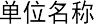 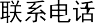 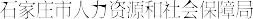 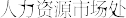 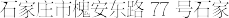 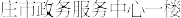 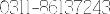 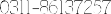 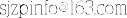 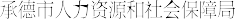 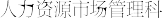 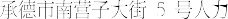 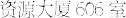 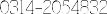 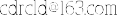 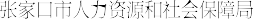 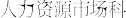 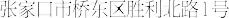 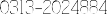 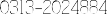 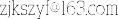 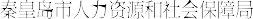 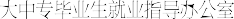 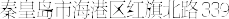 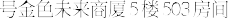 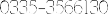 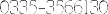 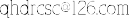 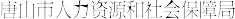 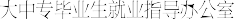 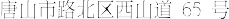 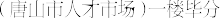 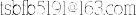 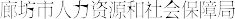 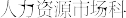 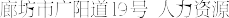 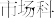 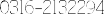 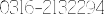 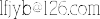 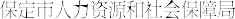 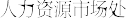 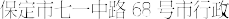 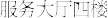 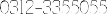 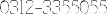 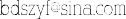 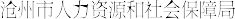 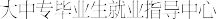 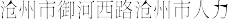 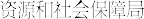 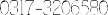 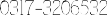 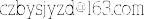 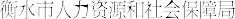 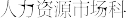 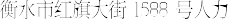 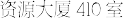 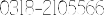 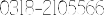 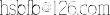 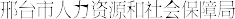 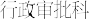 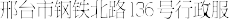 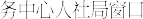 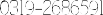 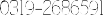 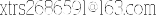 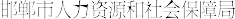 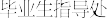 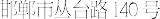 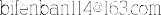 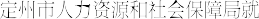 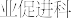 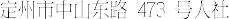 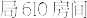 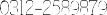 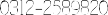 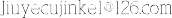 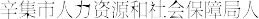 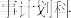 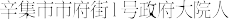 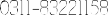 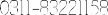 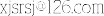 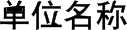 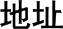 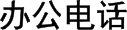 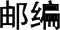 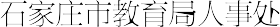 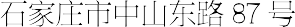 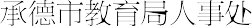 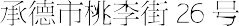 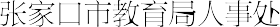 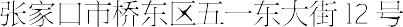 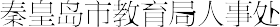 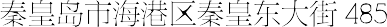 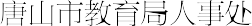 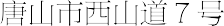 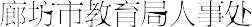 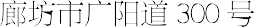 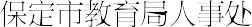 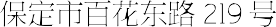 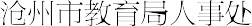 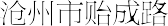 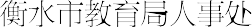 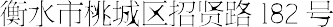 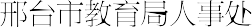 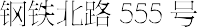 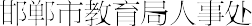 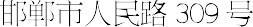 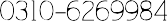 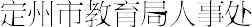 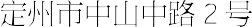 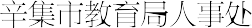 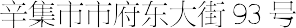 序 号单位名称通讯地址联系方式邮编网址1长春市高校毕业生创业就业 服务中心吉林省长春市朝阳区安达街 229 号0431-88781535130061http://www.ccrc.com.cn/2吉林市大中专毕业生就业指 导中心吉林省吉林市辽北路 166 号0432-62507820,62507821132001http://www.jlsrc.com/3四平市人才服务中心吉林省四平市铁西区北建平街 2 号0434-3226591136000http://www.sprc.gov.cn/4公主岭市人才交流服务中心吉林省公主岭市西公主大街 170 号0434-6203688136100http://www.jlgzlrc.com/5辽源市人才交流中心吉林省辽源市龙山区西宁大路 7 号0437-50891601362006通化市人才交流服务中心吉林省通化市新光路 296 号0435-3916913，3916918134000http://www.ths.gov.cn/rencai/main/index.jsp7梅河口市人才交流服务中心吉林省梅河口市滨河南街人力资源和社会 保障局0435-4303949135000http://www.mhrlsc.com/8白山市人才交流开发中心吉林省白山市八道江区新华路 2 号 0439-3250851，32104051343009松原市人才交流中心吉林省松原市宁江区松江大街 2300 号0438-269101113800010白城市暨洮北区人才交流中 心吉林省白城市中兴东大路 2-21 号0436-320966513700011延边州人才服务中心吉林省延吉市建工街 500 号0433-2879097133000http://www.ybrlzy.com.cn/12延吉市人才服务中心吉林省延吉市人民路 22390433-2553425 133000http://www.yjrc.net.cn/13长白山保护开发区人力资源 市场吉林省安图县二道白河镇长白山管委会人 力资源市场0433-5757866133613派遣单位名称档案接收部门档案接收地址邮编业务咨询联系方式档案接管联系方式沈阳市人力资源和社会保障局沈阳市就业和人才服务局毕业生就业指导处沈阳市大东区大北街 48 号110041024-31407031024-22531394大连市人力资源和社会保障局大连市高校毕业生就业服务中心大连市沙河口联合路 100 号1160210411-846187010411-8461870384618708鞍山市人力资源和社会保障局大中专毕业生就业管理办公室鞍山市铁东区莘英路 899 号1140040412-55391840412-5517322抚顺市人力资源和社会保障局抚顺市人才中心就业指导部抚顺市顺城区裕城路 39 号113006024-58303777024-58303777本溪市人力资源和社会保障局毕业生就业指导处本溪市明山区工字楼小区 3 号楼117000024-42896810024-42896815丹东市人力资源和社会保障局毕业生就业指导科丹东市滨江西路六号1180080415-31927010415-3192715锦州市人力资源和社会保障局锦州市人才中心毕业生就业指导部锦州市解放路七段三十九号1210000416-71911030416-7191103营口市人力资源和社会保障局毕业生就业指导科营口市站前区盼盼路南 15 号1150000417-28570110417-2857011阜新市人力资源和社会保障局就业科阜新市中华路东段人力资源大厦1230000418-26800680418-2680068辽阳市人力资源和社会保障局辽阳市毕业办专业科辽阳市武圣路 171 号 407 室1110000419-41210550419-2297299盘锦市人力资源和社会保障局盘锦市人才服务局毕业生就业指导科盘锦市兴隆台区惠宾大街 106 号1240100427-28233790427-2288915铁岭市人力资源和社会保障局大学生就业指导办公室铁岭市新城区金沙江路 38 号112000024-72689500024-74840670昌图县人力资源和社会保障局昌图县人才中心昌图县站前街宏盛宾馆 401、402室112599024-75838802024-75838802朝阳市人力资源和社会保障局就业促进科朝阳市朝阳大街三段 112 号1220000421-26381750421-2638175葫芦岛市人力资源和社会保障局人力资源开发与市场科\代理科葫芦岛市龙港区龙湾大街甲 1 号劳动大厦1250000429-31597100429-3159713绥中县人事局绥中县人才中心辽宁省绥中县中央路 1 段 13 号1252990429-61110050429-6111005沈阳市教育局沈阳市教师交流服务中心沈阳市和平区民族南街 61 巷-1110014024-22891680024-22891680大连市教育局大连市中小学教师人才服务中心大连市沙河口区联合路 119 号1160210411-846387170411-39752215鞍山市教育局人事处鞍山市铁东区园林路 60 号1140000412-26980680412-2698068抚顺市教育局人事处抚顺市顺城区临江路东段市政府办公楼113006024-57500656024-57500656本溪市教育局人事处本溪市平山区市府路 8 号117000024-42805912024-42805912丹东市教育局人事监察处丹东市振兴区锦山大街 16 号1180000415-23055830415-2305583锦州市教育局人事处锦州市凌河区和平路五段副 1 号1210000416-21253050416-2125305营口市教育局人事科营口市渤海大街西一号1150030417-29983320417-2998332阜新市教育局人事科阜新市海州区西山路 73-21230000418-60100550418-6010055辽阳市教育局劳动人事科辽阳市青年大街 36 号1110000419-36677150419-3667715盘锦市教育局人事科盘锦市兴隆台区兴隆台街 109 号1240100427-82569580427-8256958铁岭市教育局人事科铁岭市凡河新城区金沙江路 30 号112000024-74997560024-74997560朝阳市教育局人事科朝阳市双塔区凌河街 4 段 483 号1220000421-28555000421-2855500葫芦岛市教育局人事科葫芦岛市龙湾大街 3-8 号1250000429-31526630429-3152663绥中县教育局人事科绥中县和平街东段 3 号1252990429-61230060429-6123006昌图县教育局人事科昌图县昌图镇文化大街文萃路112500024-75811003024-75811003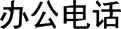 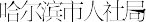 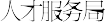 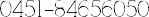 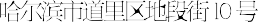 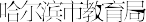 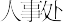 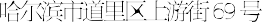 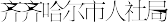 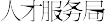 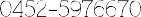 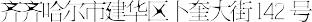 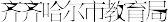 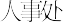 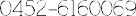 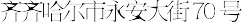 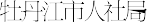 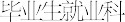 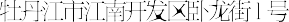 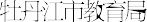 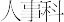 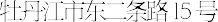 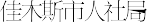 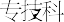 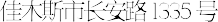 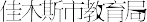 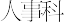 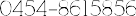 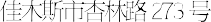 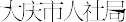 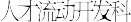 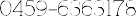 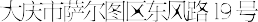 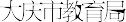 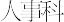 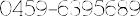 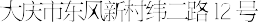 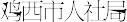 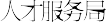 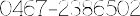 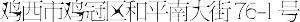 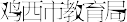 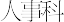 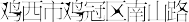 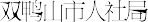 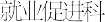 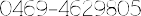 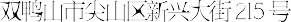 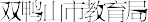 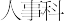 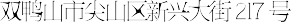 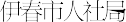 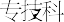 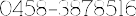 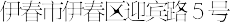 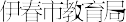 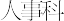 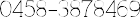 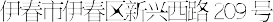 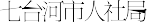 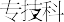 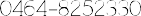 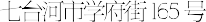 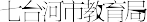 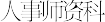 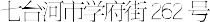 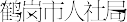 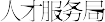 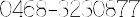 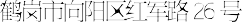 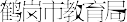 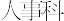 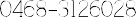 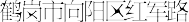 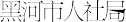 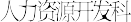 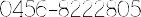 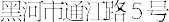 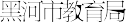 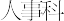 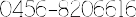 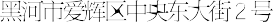 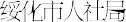 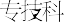 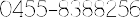 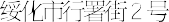 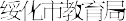 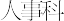 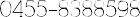 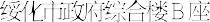 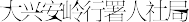 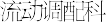 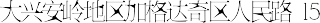 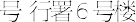 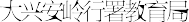 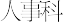 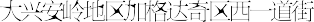 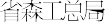 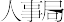 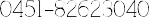 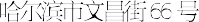 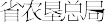 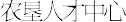 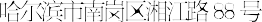 序号单位及部门名称地 址联系电话一市级人才服务机构1合肥市人才服务中心合肥市阜南路 19 号0551-626912382淮北市人才服务中心淮北市淮海中路 28 号人才服务中心0561-3055256 档案科（接收档案）2淮北市人才服务中心淮北市淮海中路 28 号人才服务中心0561-3044459 市场科（办理报到）3亳州市就业人才服务局亳州市希夷大道 350 号 4 楼 401/403 室0558—5132265（办理报到）3亳州市就业人才服务局亳州市希夷大道 350 号 4 楼 401/403 室0558—5119551（档案接收）4宿州市人才服务中心宿州市淮河中路 539 号人才服务中心0557-39028105蚌埠市人力资源交流服务中心蚌埠市解放路 590 号人力资源交流服务中心0552-30661236阜阳市人才交流服务中心阜阳市清河路 566 号人才大楼0558-2290015（接收档案）6阜阳市人才交流服务中心阜阳市清河路 566 号人才大楼0558-2234023（办理报到）7淮南市人才流动中心淮南市国庆中路 92 号市人力资源市场(非师范类)0554-6666348)7淮南市人才流动中心淮南市陈洞路西 2 号（师范类）0554-66447848滁州市人才交流服务中心滁州市琅琊西路 92 人才中心0550-30349709六安市人才服务中心六安市梅山中路 48 号0564-331377910马鞍山市人才交流服务中心马鞍山市湖东南路 156 号人才交流服务中心0555-2366873（档案接收）10马鞍山市人才交流服务中心马鞍山市湖东南路 156 号人才交流服务中心0555-2366860（办理报到）11芜湖市人才服务中心芜湖市渡春路 13 号二楼人才中心0553-399120512宣城市人才交流服务中心宣城市宣州区景城南路东 5 栋 142 号0563-302197913铜陵市公共就业人才服务局铜陵市长江中路 976 号0562-2126892（档案接收）13铜陵市公共就业人才服务局铜陵市淮河大道中段 906 号0562-2126891（办理报到）14池州市人才交流服务中心池州市东湖南路 46 号0566-261734415安庆市人才交流服务中心安庆市市府路 7 号0556-534728916黄山市人才服务中心黄山市屯溪区黄山东路 89 号建设大厦四楼0559-2353387二县、区人才服务机构1安庆市广德县人才交流服务中心广德县景贤街 35 号人才交流服务中心0563-60202752安庆市宿松县人才服务中心宿松县人民路 231 号人才服务中心0556-78493133合肥市巢湖市公共就业人才服务中心巢湖市巢湖中路 338 号0551-823389854合肥市庐阳区人才交流中心合肥市濉溪路 295 号0551-656993065合肥市瑶海区人才服务中心合肥市明光路 1 号0551-644974486合肥市包河区人才服务和人事考试中心合肥市包河大道 118 号0551-633572967合肥市蜀山区人才服务中心合肥市望江西路 279 号0551-655044398合肥市经济技术开发区人才劳务市场H告肥市莲花路 519号psst→638188799合肥市高新区人力资源开发管理中心陆』E市望江西路 800 号ps51-e5aaa21e10舍肥市新站综合开发区人力资源服务中心怆肥市文忠路999 号p551→6577710211合肥市肥东县人才交流服务中心国E东县店埠镇人民路15号551 6772491312合肥市肥西县人才交流中，t,国巴西县上派镇人民路15号回551→6884190713合肥市长丰县人才交流中，b同£丰县水湖镇长寿路 58 号阳551-6667105014舍肥市庐江县人才交流服务中心庐江县塔山路266 号回551-8731201615毫州市谁城区人才中心毫州市谁城区新华路 1号劳动大厦五楼 507 窒P55B-553803916毫州市涡阳县人才中心毫州市祸阳县紫光大地’ 号行政报务中心9009 室阳58-722374917毫州市段城县人才中心毫州市搜捕县宝培东路9型号 3楼psss-76645俑18毫州市利辛县人才中心毫州市和j辛县人民中路”5号 2楼b558-883334019宿州市捅桥区人才交流服务中心阳州市治水路7回号回557 302394020宿州市萧县人才服务中，b情县龙城镇大同街’38 号b画岳7 届02212221宿州市灵璧县人才交流服务中心民壁县县委党校院内pss1→602076322宿州市泪昼人才交流服务中心阳县东关开发区国土局8楼阳557-701510023宿州市杨山县人才交流服务中心隔山县政务新区6楼阳557 809528124蚌埠市国镇县人才交流服务中心国镇县核下路中段p552-605716325蚌埠市五柯县人才交流服务中心｜五河县城关镇治柯路中段回552-232596526蚌埠市怀远县人才交流服务中心怀远县涡 新区榴城路b552-885801627阜阳市顿州区人才交流服务中心惮阳市额州中路原顿州｜区劳动局接 3楼b558-278722828阜阳市l隘泉县人才交流服务中心悴阳市临泉县政务新区南楼 119房间psse-553922529阜阳市额泉区人才交流服务中心惮阳市额泉区界首路”号 6楼档案室阳558-26172”30阜阳市额东区人才交流服务中心悍阳市獗东区北京东路216 号颖东区政府 2楼b558  231686931阜阳市术和县人才交流服务中·Ci博阳市术和县人民中路46 号财政综合楼5楼回岳岳8-862286532阜阳市阜南县人才交流服务中心博阳市阜南县三培路5号四楼回558→6712001P558  e12eoo233阜阳市界首市人才交流服务中心悍阳市界首市中原路 10’ 号阳558 488839034阜阳市板上县人才交流服务中心	l阜阳市顿上县解放南路西侧县民政局北 40 米阳558-441371435推南市凤台县人才交流服务办公室阳台县劳动保险大厦一楼人力资源市场〈非师班类阳台县教育局 〈师范类〉阳554-8689711p554-861137736潜州市琅丑事区人才交流服务陆郁区人才交流服务中心回55(>-304593337幅古州市商谶区人才交流淑务中心除州市南谶区乌衣镇政务新区2 号楼b55C>-352490338理k州市天长市人才交流服务中，b天长市商务中心四楼429 室b55C>-777042963国城市撞德县人才开发交流服务中•Ci隆德县西城北路 56 号阳563-860397264P也州市贵池区人才交流服务中心他州市梅龙路 1号阳566-321481165阳州市东至县人才交流服务中心陆州市东至县尧城路 18号P566-701687366性州市石台县人才交制E务中心他州市石台县’睡明路 118号ps倍→602351967阳州市青阳县人才交流服务中 b他州市九华西路202 号阳566-503057268民庆市桐城市人才交流服务中心阳城市文昌大道政务中心4 楼P55&-613731769民庆市怀宁岳人才交删E务中心怀宁县高河镇育）［，路南 1巷 T  号阳556-461116470民庆市纵阳县人才交流服务中 b队阳县湖滨路 29 号P5s&-zs1144571民庆市糟山县人才交础E务中心懵山县榕城镇糟阳路现4 号pss&-893582872民庆市太湖县人才交制R务中心湖县新城法华路 70 号阳556-416410373回去庆市望江县人才交流服务中心惶江县华阳大道521 号b5s&-718930774民庆市岳西县人才交制E务中心晦西县天堂路 88 号psss-211241375国旨庆市迎江区入社周人才中心民庆市宜城路S号阳556-876093276民庆市大观区入社周人才中心回去庆市德宽路 244 号bss&-sso263377国走庆市立秀区人才交流服务中心回去庆市北部新城宜秀区政务大楼 B区四楼阳556-5939270”556-593927878岗山市屯溪匠人才中心性也溪区兴显路7 号 6楼人才交流中心b55!r-25963os79岗山市黄山区人才中心随山区五屏中路就业太厦2楼太厅情山区高校毕业生就业窗口b5s!r-853614280国山市徽如｜区人才中心撇州区文峰路 58 号人才交流服务中心阳55!r-358374481岗山市休宁县人才中心林宁县海阳镇玉宁街 29 号层人力资源和社会保障局4 楼人才中心pss!r-751109282岗山市 县人才中心国k县新安路40 号 层人力资源和社会保障局五楼P5s!r-6s21倒83院山市祁门县人才中心同l!il县中心北路 8号怖 丁县人社局综合服务大厅三楼P5s!r-4s121ss84民山市串串县人才中心障事县温亭路8号县人社用太楼内阳55!r-2267141单位名称地  址联系电话南京市人才服务中心南京市北京东路 63 号025-83151863无锡市人才服务中心无锡市广瑞路 2 号0510-82829899徐州市人力资源办公室徐州市云龙区维维大道 15号0516-85608550常州市人才服务中心常州市北直街 35 号0519-86620305苏州市人才服务中心苏州市干将西路 288 号0512-65223106南通市人才服务中心南通市青年西路 109 号0513-83558065连云港市人才服务中心连云港市新浦区朝阳东路22 号0518-85807005淮安市人才中心淮安市高教园区枚乘东路 9 号0517-83659877盐城市人才服务中心盐城市东进中路 88 号0515-88198705扬州市人力资源市场管 理办公室扬州市扬子江北路 1008 号0514-87951386镇江市人才服务中心镇江市镇江市运河路 100号0511-84414408泰州市人才服务中心泰州市凤凰东路 68 号0523-86880362宿迁市人才服务中心宿迁市洪泽湖路 156 号0527-84353005各市名称市	毕市	毕市	毕市	毕业	生	就	业主主管	部	门联联系	方式式各市名称师 范 类联系电话邮 编档案邮寄地址档案邮寄地址档案邮寄地址非 师 范 类非 师 范 类非 师 范 类联系电话联系电话邮 编档案邮寄地址西安市教育局029-87295752710007西安市教育局人事处西安市教育局人事处西安市教育局人事处人力资源和社会保障局人力资源和社会保障局人力资源和社会保障局029-88360286转 8301029-88360286转 8301710065西安市人才交流服务中心宝鸡市教育局0917-3260317721004宝鸡市教育局人事科宝鸡市教育局人事科宝鸡市教育局人事科人力资源和社会保障局人力资源和社会保障局人力资源和社会保障局0917-32601850917-3260185721004宝鸡市人事局流动仲裁科咸阳市教育局029-33328065712000咸阳市教育局人事科咸阳市教育局人事科咸阳市教育局人事科人力资源和社会保障局人力资源和社会保障局人力资源和社会保障局029-33210474029-33210474712000咸阳市人力资源和社会保障局 培训就业和农民工工作科铜川市教育局0919-3192399727031铜川市教育局人事科铜川市教育局人事科铜川市教育局人事科人力资源和社会保障局人力资源和社会保障局人力资源和社会保障局0919-31859690919-3185969727031铜川市人才交流服务中心 人事代理科渭南市人才交流服务中心0913-2363161714000渭南市人才交流服务中心渭南市人才交流服务中心渭南市人才交流服务中心人才交流服务中心人才交流服务中心人才交流服务中心0913-23631610913-2363161714000渭南市人才交流服务中心延安市教育局0911-2115703716000延安市教育局人事科延安市教育局人事科延安市教育局人事科人才交流服务中心人才交流服务中心人才交流服务中心0911-21361890911-2136189716000延安市人才交流服务中心榆林市教育局0912-3529395719000榆林市教育局人事科榆林市教育局人事科榆林市教育局人事科人力资源和社会保障局人力资源和社会保障局人力资源和社会保障局0912-33681040912-3368104719000榆林市人才交流服务中心汉中市教育局0916-2626687723000汉中市教育局汉中市教育局汉中市教育局人才交流服务中心人才交流服务中心人才交流服务中心0916-26261210916-2626121723000人力资源和社会保障局就业与 人力资源市场科安康市教育局0915-3212059725000安康市教育局人事科安康市教育局人事科安康市教育局人事科人力资源和社会保障局人力资源和社会保障局人力资源和社会保障局0915-32126250915-3212625725000安康市人才交流服务中心商洛市教育局0914-2317722726000商洛市教育局人事科商洛市教育局人事科商洛市教育局人事科人才交流服务中心人才交流服务中心人才交流服务中心0914-23299670914-2329967726000商洛市人才交流服务中心杨凌示范区人才交流服务中心029-87035503712100杨凌示范区人才交流服务中心杨凌示范区人才交流服务中心杨凌示范区人才交流服务中心人才交流服务中心人才交流服务中心人才交流服务中心029-87035503029-87035503712100杨凌示范区人才交流服务中心报到证开具地点工作地址邮政编码经办人联系电话昆明市人才服务中心（非师范类）昆明市官渡区民航路229 号650041廖春0871-63330495昆明市教育局（师范类）昆明市呈贡新区政务服务中心（综合楼 2 楼教育局窗口）650011罗仙0871-65152270昭通市人力资源和社会保障局昭通市昭阳区二甲路23 号（人才服务中心）657000陈正秀0870-2120358曲靖市人力资源和社会保障局曲靖市麒麟北路 18 号（人才服务中心）655000何丽娟0874-8967980楚雄州人力资源和社会 保障局楚雄市雄宝路丽景花园 2 期对面（人才交 流培训中心）675000陈学俊0878-3133677玉溪市人力资源和社会保障局玉溪市桂山路 29 号（人才服务中心）653100张媛0877-2071326红河州人力资源和社会 保障局红河州蒙自市文萃路龙 泰 花 园 大 门 北 侧（人才市场）661100师姣俊0873-3738152文山州人力资源和社会 保障局文山州果园街州人事大厦 3 楼（人才交流 服务中心）663000杨波0876-2121413普洱市人力资源和社会 保障局普洱市思茅区月光路1 号（人力资源市场 科）666500车贵才0879-2137031西双版纳州人力资源和 社会保障局西双版纳州景洪市易武路 17 号（人才服务 中心）666100冯云新0691-2122475大理州人力资源和社会保障局大理州下关幸福路 10号（人才市场）671000杨树昌0872-2128643保山市人力资源和社会保障局保山市隆阳区人民路44 号（人才市场）678000张庆祥0875-2225499德宏州人力资源和社会保障局德宏州市芒胞波路 60号（人才服务中心）678400杨芳0692-2134004丽江市人力资源和社会保障局丽江市香格里拉大道（人才资源市场）674100杜玉彬0888-5156861怒江州人力资源和社会保障局怒江州穿城路 235 号（人才服务中心）673100杨丽霖0886-3628669迪庆州人力资源和社会 保障局迪庆州香格里拉县建塘镇长征大道 21 号（市场科）674499将江华0887-8226033临沧市人力资源和社会 保障局临沧市迎宾路 124 号（ 就 业 服 务 管 理 中 心）677000王黎0883-2134435就业工作部门名称邮 编地  址联系电话西宁市人才交流中心810000青海省西宁市宁张路 44 号孵化基地0971-6110146大通县人才交流职业介绍中心810100青海省大通县桥头镇 4 号桥0971-2726629湟中县人才交流中心811699青海省湟中县鲁沙尔镇团结南路 30 号0971-2234128湟源县人才交流服务中心812100青海省湟源县城关镇建设西路 76 号0971-2432769海东市人才交流服务中心810600青海省海东市平安县平安大道 237 号0972-8619339海西州人才交流服务中心817000青海省海西州德令哈市祁连路 11 号0977-8224877格尔木市人才交流服务中心816000青海省海西州格尔木市江源路 68 号0979-8418629海南州人才交流服务中心813000青海省海南州城北新区人力资源和社会 保障局（人才交流中心）0974-8513856海北州人才交流服务中心810200青海省海北州西海镇商业巷 226 号0970-8645275黄南州人才交流服务中心811399青海省黄南州同仁县隆务镇热贡路 107 号0973-8721698果洛州人才交流服务中心814000青海省果洛州玛沁县大武镇团结路 310 号0975-8384836玉树州人才交流服务中心815000青海省玉树州玉树县结古镇0976-8822218青海油田人才交流中心736202甘肃省敦煌市七里镇青海油田公司社会 保险与就业服务中心职业介绍科0937-8934038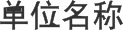 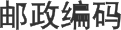 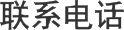 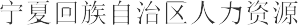 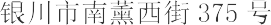 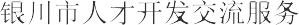 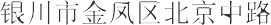 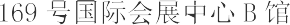 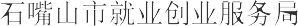 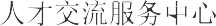 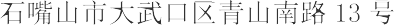 7530000952-2012915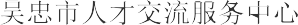 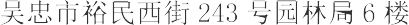 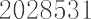 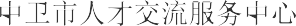 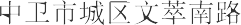 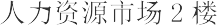 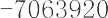 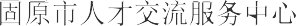 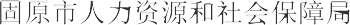 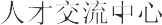 756000954-2076250市（州）名称派遣单位联系电话地址兰州市甘肃省兰州市人力资源和0931-8487079甘肃省兰州市城关区武都兰州市社会保障局0931-8487079路 478 号嘉峪关市甘肃省嘉峪关市人力资源0937-6789790甘肃省嘉峪关市胜利北路嘉峪关市和社会保障局0937-67897909 号金昌市甘肃省金昌市人力资源和0935-8212207甘肃省金昌市金川区新华金昌市社会保障局0935-8212207路 82白银市甘肃省白银市人力资源和0943-8246833甘肃省白银市白银区广场白银市社会保障局0943-8246833北路 1 号天水市甘肃省天水市人力资源和0938-8215762甘肃省天水市秦州区成纪天水市社会保障局0938-8215762大道东路新华 2 号楼酒泉市甘肃省酒泉市人力资源和0937-2618488甘肃省酒泉市肃州区富康酒泉市社会保障局0937-2618488路 29 新城区市政大厦张掖市甘肃省张掖市人力资源和0936-8360233甘肃省张掖市甘州区南环张掖市社会保障局0936-8360233路 679武威市甘肃省武威市人力资源和0935-2234073甘肃省武威市凉州区东大武威市社会保障局0935-2234073街 50 号定西市甘肃省定西市人力资源和0932-8223350甘肃省定西市安定区友谊定西市社会保障局0932-8223350北路陇南市甘肃省陇南市人力资源和0939-8236221甘肃省陇南市武都区旧城陇南市社会保障局0939-8236221路 288 号平凉市甘肃省平凉市人力资源和0933-8226225甘肃省平凉市崆峒区西大平凉市社会保障局0933-8226225街 141 号庆阳市甘肃省庆阳市人力资源和0934-8683373甘肃省庆阳市西峰区育才庆阳市社会保障局0934-8683373西路 7临夏州甘肃省临夏州人力资源和0930-6213722甘肃省临夏州临夏市红园临夏州社会保障局0930-6213722路 13 号甘南州甘肃省甘南州人力资源和0941-8212713甘肃省甘南州合作市当周甘南州社会保障局0941-8212713街派遣单位、档案转递 单位名称电话地址邮编南宁市人才服务管理办公室0771-5381312南宁市科园大道东五路 6 号市政务服务中心 6 楼530022柳州市人才服务管理办公室0772-2866332柳州市弯塘路 26 号 545001桂林市人才服务管理办公室0773-2810611桂林市南环路竹木巷 8 号541002梧州市人力资源管理办公室0774-3817998梧州市西堤三路 11 号 543002北海市人才服务管理办公室0779-3210222北海市北京路 5 号西南大道交界处人才 大厦536000钦州市人才服务管理办公室0777-2824046钦州市子材东大街体育馆 3 号门 535000防城港市人才服务管理办公室0770-2826021防城港市金花茶大道人力资源市场538001玉林市人才服务管理办公室0775-2850909玉林市香莞路 40 号 537000贵港市人才服务管理办公室0775-4575106贵港市金港大道 885 号537100来宾市人才服务管理办公室0772-4273181来宾市绿源路 329 号546100贺州市人力资源管理办公室0774-5135753贺州市平安西路 253 号542800河池市人才服务管理办公室0778-2307798河池市金城中路人才巷 24 号 547000百色市人才服务管理办公室0776-2685105百色市城东拉域 1 路 20 号 533000崇左市人才服务管理办公室0771-7968396崇左市友谊大道中段人力资源大厦 6 楼615532200单位名称单位地址邮政编码联系电话成都市教育局成都市金盾路 57 号610041028-86696600成都市人力资源成都市宁夏街 136 号610031028-86275875和社会保障局成都市宁夏街 136 号610031028-86635798自贡市人力资源和社会保障局自贡市交通路 1 号6430000813-2204025攀枝花市人力资攀枝花市人才中心6170000812-3325236源和社会保障局攀枝花市人才中心6170000812-3325228泸州市人力资源泸州市江阳西路飞跃街 2 号6460000830-6111003和社会保障局泸州市江阳西路飞跃街 2 号6460000830-6111002泸州市教育局沪州市大山平市政府院内6460000830-3193863德阳市人力资源和社会保障局德阳市下南街德阳商城二楼 B 区6180000838-2204516绵阳市人力资源和社会保障局绵阳市临园路中段科技大楼二楼6210000816-2310321绵阳市教育局绵阳市文竹街 16 号6210000816-2366301广元市人力资源和社会保障局广元市利州东路 874 号6280170839-3302461广元市教育局广元市东坝电子路 121 号6280170839-3263309遂宁市人力资源和社会保障局遂宁市遂州南路 281 号6290000825-5802377遂宁市教育局遂宁市遂州南路 281 号6290000825-5802375内江市人力资源和社会保障局内江市降龙山报社路 82 号6410000832-2037218内江市教育局内江市广场路 179 号6410000832-2023751乐山市人力资源和社会保障局乐山市慧园街 26 号6140000833-2439870宜宾市人力资源和社会保障局宜宾市商业街 53 号6440000831-8247302南充市人力资源和社会保障局南充市玉带中路二段 111 号6370000817-2810875达州市人力资源和社会保障局达州市通川区会仙桥 55 号6350000818-2145163雅安市人力资源和社会保障局雅安市桃花巷 38 号6250000835-2223370雅安市教育局雅安市建新路 145 号6250000835-2220211阿坝州人力资源和社会保障局阿坝州茂县6232000837-7411222甘孜州人力资源和社会保障局甘孜州康定县6260000836-2823690凉山州人力资源和社会保障局西昌市城南大道6150000834-2193986凉山州教育局西昌市长安中路 80 号6150000834-3222806眉山市人力资源和社会保障局眉山市彭寿街新区东门大市场 B 座12 号6200100833-8197113资阳市人力资源和社会保障局资阳市娇子大道 156 号6413000832-6658100巴中市人力资源和社会保障局巴中市江北滨河路市人力资源和社会保障局二楼6360000827-5266033巴中市教育局巴中市江北新区 13 号楼6360000827-5251898广安市人力资源和社会保障局广安市公园街 1 号6380000826-2392300广安市教育局广安经济技术开发区金安大道 2 段2 号6380000826-2333397毕业生就业主管部门具体负责业务部门服务咨询电话新疆维吾尔自治区人力资源和社会保障 厅（非师范类）就业促进处0991-3689695新疆维吾尔自治区教育厅（师范类和研究生）学生处0991-7606192新疆生产建设兵团人力资源和社会保障局人才服务中心0991-2890476乌鲁木齐市人力资源和社会保障局人才服务中心0991-4616463伊犁哈萨克自治州人力资源和社会保障局人才服务中心0999-8029653喀什地区人力资源和社会保障局就业促进科0998-2825812昌吉回族自治州人力资源和社会保障局人事人才服务中心0994-2267685和田地区人力资源和社会保障局人力资源管理办公室0903-2025928克孜勒苏柯尔克孜自治州人力资源和社 会保障局人才服务和职业介绍中心0908-4235556阿勒泰地区人力资源和社会保障局人才管理办公室0906-2313670巴音郭楞蒙古自治州人力资源和社会保障局人力资源管理服务中心0996-2689039塔城地区人力资源和社会保障局就业指导中心0901-6230230博尔塔拉蒙古自治州人力资源和社会保 障局人力资源市场管理办公室0909-2318561阿克苏地区人力资源和社会保障局毕业生就业指导办公室0997-2283123吐鲁番地区人力资源和社会保障局人才服务中心0995-8511796哈密地区人力资源和社会保障局人才交流服务中心0902-2233101克拉玛依市人力资源和社会保障局人才劳动力交流中心毕业生 就业指导科0990-6236773石河子市人事局人才流动中心0993-2092061毕业生档案管理部门咨询电话档案邮寄地址邮政编码新疆维吾尔自治区公共就业服务局大中专毕业生就业服务处0991-4696277乌鲁木齐市南湖东路 19 号大中专毕业生就业服务处档案室830063新疆维吾尔自治区教育厅学生处0991-7606192乌鲁木齐市胜利路 229 号830049新疆生产建设兵团人力资源和社会保障局人才服务中心0991-2890476乌鲁木齐市天山区建设西路 169 号兵团人才服务中心人事代理部830002乌鲁木齐市人力资源和社会保障局人才服务中心0991-4616463乌鲁木齐市南湖南路 126 号市人才服务中心人事代理部830063伊犁哈萨克自治州人力资源和社会保障局人才服务中心0999-8029653伊宁市斯大林街 54 号州人力资源和社会保障局人才服务中心835000喀什地区人力资源和社会保障局就业促进科0998-2825812喀什市解放北路 46 号行署人力资源和社会保障局就业促进科844000昌吉回族自治州人力资源和社会保障局人事人才服务中心0994-2267685昌吉市宁边西路政务中心东侧昌吉州人事人才服务中心831100和田地区人力资源和社会保障局 人力资源管理办公室0903-2025928和田市阿恰勒东路 61 号和田地区人力资源和社会保障局人力资源 管理办公室848000克孜勒苏柯尔克孜自治州人力资源和社会保障局人才服务和职业 介绍中心0908-4235556阿图什市帕米尔路东 14 院克州人 才服务和职业介绍中心845350阿勒泰地区人力资源和社会保障局人才管理办公室0906-2313670阿勒泰市团结中路 384 号阿勒泰地区人事服务中心人才市场836500巴音郭楞蒙古自治州人力资源和社会保障局人力资源服务中心0996-2015961库尔勒市人民东路鑫望角五楼巴州人力资源服务中心841000塔城地区人力资源和社会保障局档案室0901-7666386塔城市光明路 44 号塔城地区人力资源和社会保障局档案室834700博尔塔拉蒙古自治州人力资源和社会保障局人力资源市场管理办 公室0909-2318561博乐市北京南路 468 号博州人力资源和社会保障局人力资源市场管 理办公室833400阿克苏地区人力资源和社会保障局毕业生就业指导办公室0997-2283123阿克苏市新华东路 35 号阿克苏地区毕业生就业指导办公室843000吐鲁番地区人力资源和社会保障局人才服务中心0995-8511796吐鲁番市绿洲东路 495 号地区人力资源和社会保障局838000哈密地区人力资源和社会保障局人才交流服务中心0902-2233101哈密市建国南路 40 号哈密地区人才交流服务中心839000克拉玛依市人力资源和社会保障 局人才劳动力交流中心0990-6236773克拉玛依市塔河路 104 号克拉玛依市人才劳动力交流中心人事代理 科834000石河子市人事局人才流动中心0993-209207石河子市北三路 1 号石河子市人事局人才流动中心832000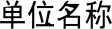 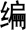 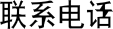 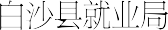 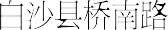 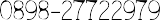 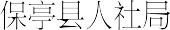 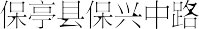 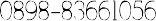 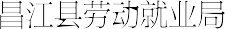 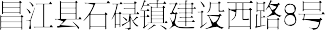 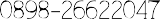 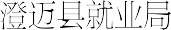 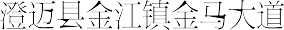 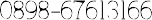 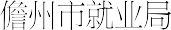 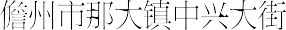 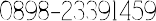 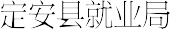 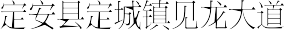 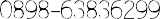 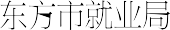 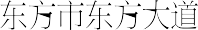 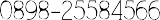 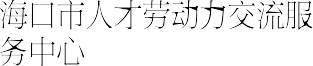 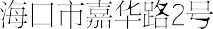 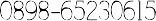 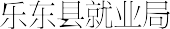 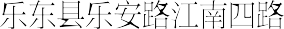 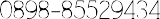 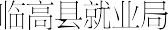 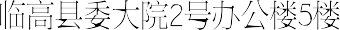 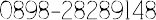 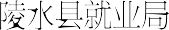 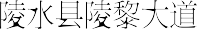 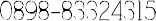 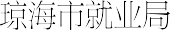 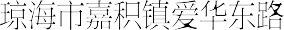 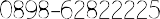 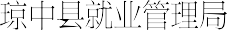 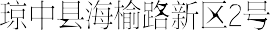 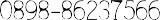 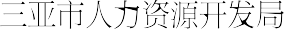 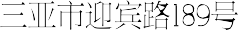 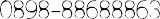 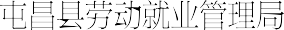 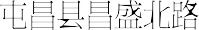 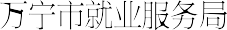 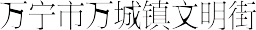 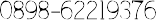 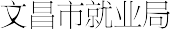 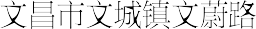 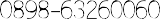 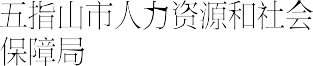 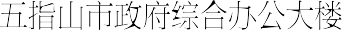 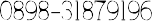 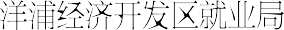 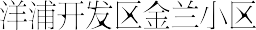 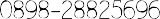 报到档案转递单位地址联系电话邮编西藏自治区人力资源和社 会保障厅高校毕业生就业 服务中心拉萨市北京西路 46 号0891-6865433850000省市单位名称联系方式北京市师范类、非师范类北京市人力资源和社会保障局大中专毕业生处北京市派遣单位：生源地区（县）人力资源和社会保障局毕业生就业工作部门地址：北京市西城区永定门西街 5 号北京市档案转递：生源地区（县）人才服务中心邮编：100050 电话：63167955天津市师范类、非师范类派遣单位：天津市大中专毕业生就业指导中心（切勿直接派至市、区 县人事局）档案转递：天津市大中专毕业生就业指导中心天津市大中专毕业生就业指导中心 地址：天津市南开区宾水西道 2 号枫林园三楼	邮编：300381 电话：022-23018725	022-23018720河北省师范类 派遣单位：生源地所在设区市教育局及定州、辛集市教育局，档案随 寄河北省教育厅学生处河北省石家庄市中山西路 449 号，邮编是 050051学生处联系电话：0311-66005130； 传真：0311-66005132河北省非师范类河北省人力资源和社会保障厅人力资源市场处河北省派遣单位：生源地所在设区市、定州市、辛集市人力资源和社会保障地址：石家庄市维明北大街 118 号 邮编：050051河北省局，档案随寄联系人：杨帆	电话：0311-88616771、88616287山西省师范类、非师范类山西省高校毕业生就业指导中心山西省派遣单位：生源地市、县（区）教育局（太原市为太原市大中专毕业地址：太原市学府街 25 号，邮编：030006，山西省生就业指导中心），档案随转联系电话：0351-2241230、2241200、2241300、2241292内蒙古师范类内蒙古自治区高校毕业生就业指导中心内蒙古派遣单位：盟市教育局，档案随寄。其中乌海市、鄂尔多斯市、巴彦内蒙古自治区高校毕业生就业指导中心内蒙古淖尔市和兴安盟派遣至盟市人力资源和社会保障局。地 址：内蒙古自治区呼和浩特市新城区丁香路 5 号邮 编：010011内蒙古非师范类地 址：内蒙古自治区呼和浩特市新城区丁香路 5 号邮 编：010011内蒙古派遣单位：盟市人力资源和社会保障局，档案随寄。报到咨询电话：0471-6204139，0471-2856066内蒙古定向民族骨干计划派遣至：高校毕业生就业指导中心，档案随寄。报到咨询电话：0471-6204139，0471-2856066辽宁省师范类、非师范类辽宁省大学生就业指导局辽宁省派遣单位:   辽宁省大学生就业指导局或生源地各地级市毕业生就业辽宁省大学生就业指导局辽宁省主管部门（非师范类毕业生派至地级市人力资源和社会保障局，师范类毕业生派至地级市教育局），绥中县和昌图派遣咨询：024-26901912档案查询：024-26901901辽宁省县为辽宁省直管县可直接派遣，档案随转地	址：沈阳市皇姑区泰山路 19 号 邮编：110032吉林省师范类、非师范类吉林省高等学校毕业生就业指导中心吉林省派遣单位：生源所在地的各市（县）人才服务机构，档案随寄。各地区公共人才服务机构详见吉教学函字〔2015〕1 号文地址：吉林省长春市金川街 151 号	邮编：130033电话：0431-84617845、84657570、84689772吉林省件附件传真：0431-84636128黑龙江师范类黑龙江省教育厅学生处黑龙江派遣单位：各市（地）、县（市）或森工、农垦系统教育局，档案随黑龙江省教育厅学生处黑龙江转黑龙江省教育厅学生处黑龙江非师范类黑龙江省教育厅学生处黑龙江非师范类地 址：哈尔滨市香坊区赣水路 12-8 号	邮编：150090黑龙江派遣单位：各市（地）、县（市）或农垦系统人力资源和社会保障局地 址：哈尔滨市香坊区赣水路 12-8 号	邮编：150090黑龙江派遣单位：各市（地）、县（市）或农垦系统人力资源和社会保障局电 话：0451-82353558黑龙江（其中大兴安岭地区的各区县生源统一派至大兴安岭地电 话：0451-82353558黑龙江区行署人力资源和社会保障局，报到地址为大兴安岭地电 话：0451-82353558黑龙江区、省森工总局），档案随转电 话：0451-82353558上海市师范类、非师范类上海市学生事务中心上海市派遣单位：上海市学生事务中心地址：上海市学生事务中心（上海市冠生园路 401 号）上海市档案转递：上海市学生事务中心联系电话：021－64829191  邮编：200235江苏省师范类非师范类江苏省高校招生就业指导服务中心综合服务部江苏省派遣单位：江苏省高校招生就业指导服务中心或生源所在地的市（县）地址：江苏省南京市鼓楼区上海路 203 号	邮政编码：210024江苏省毕业生就业工作部门，户口、档案随转电话：025-83335737、83335764（传真）浙江省师范类浙江省高校毕业生就业指导服务中心浙江省派遣单位：生源所在市教育局地址：杭州市华星路 203 号浙江省档案转递：生源所在市教育局联系人：邓老师、黄老师非师范类电话：0571—88008635、88008656。传真：0571—88008661派遣单位：各市、县（市、区）人才服务机构，档案随寄,具体人才电话：0571—88008635、88008656。传真：0571—88008661服务机构详见：浙教函〔2015〕92 号文件附件电话：0571—88008635、88008656。传真：0571—88008661安徽省师范类、非师范类 派遣单位：生源所在地县（市、区）人才服务机构，档案随寄,(详见 皖教秘学〔2015〕4 号附件)安徽省人才服务中心地址：合肥市马鞍山路 509 号 省政务大厦 A 区	邮编：230002 电话：0551-62999739福建省师范类 派遣单位:福建省教育人才服务中心，档案随转福建省教育厅高校学生处地址: 福州市鼓屏路 162 号 邮编: 350003电话: 0591-87844868福建省非师范类福建省大中专毕业生就业工作办公室福建省派遣单位：生源所在地县（市、区）人社局（公务员局），档案、地址: 福州市东大路 36 号福建人才大厦 邮编: 350003福建省户口随转随迁电话: 0591—87674885江西省师范类、非师范类江西省高等院校毕业生就业工作办公室江西省派遣单位：江西省高等院校毕业生就业指导服务中心，档案随寄地址：江西省南昌市洪都北大道 96 号 邮编：330046江西省派遣单位：江西省高等院校毕业生就业指导服务中心，档案随寄电话：0791-88556969、88692173 传真：0791-88503302山东省师范类山东省教育厅学生处山东省派遣单位：生源所在市教育局，档案随转地址：济南市历下区文化西路 29 号 邮编：250011山东省派遣单位：生源所在市教育局，档案随转电话：0531－81916501山东省非师范类山东省人力资源和社会保障厅高校毕业生就业处山东省派遣单位：生源所在市人力资源和社会保障局地址：济南市燕子山路 2 号 邮编：250014山东省档案转递：生源所在市人力资源和社会保障局电话：0531-88597896 88544043河南省师范类派遣单位：生源地市（级）教育局，户口、档案关系随转。河南省大中专学校学生信息咨询与就业指导服务中心 地址：联系地址：郑东新区金水东路 39 号（金水东路与农业南河南省非师范类河南省大中专学校学生信息咨询与就业指导服务中心 地址：联系地址：郑东新区金水东路 39 号（金水东路与农业南河南省非师范类路交叉口，中原出版传媒集团主楼西侧 2 楼）河南省派遣单位：生源地市（级）人力资源和社会保障局，户口、档案关系路交叉口，中原出版传媒集团主楼西侧 2 楼）河南省派遣单位：生源地市（级）人力资源和社会保障局，户口、档案关系电话：0371-65795070（传真）  邮编：450008河南省随转。电话：0371-65795070（传真）  邮编：450008湖南省师范类、非师范类 派遣单位：湖南省大中专学校学生信息咨询与就业指导中心或生源市州教育局毕业生就业办公室，档案随转湖南省大中专学校学生信息咨询与就业指导中心地址： 长沙市雨花区雨花亭新建西路 37 号 长城.非常生活商住楼三楼 邮编：410021电话：0731－82816660、82816663、82816670湖北省师范类湖北省高等学校毕业生就业指导服务中心湖北省派遣单位：生源地市州教育局毕业生就业工作办公室（襄阳市、荆门湖北省高等学校毕业生就业指导服务中心湖北省市、咸宁市、潜江市、恩施州、随州市、神农架林区为人湖北省高等学校毕业生就业指导服务中心湖北省力资源和社会保障局毕业生就业工作办公室），档案随转。地址：湖北省武汉市洪山区石牌岭东一路 15 号 邮编：430070湖北省非师范类电话：027-87678400湖北省派遣单位：生源地市州级毕业生就业主管部门，档案、户口关系随转电话：027-87678400湖北省具体市州级毕业生就业主管部门详见：鄂毕函〔2013〕1  号文件附件电话：027-87678400广东省师范类广东省高等学校毕业生就业指导中心广东省派遣单位：广东省高等学校毕业生就业指导中心或地级市教育局（广广东省高等学校毕业生就业指导中心广东省州市为广州市高校毕业生就业指导中心），档案随转广东省高等学校毕业生就业指导中心广东省非师范类地址：广州市农林下路 72 号	邮编：510080广东省派遣单位：广东省高等学校毕业生就业指导中心或地级市人力资源和派遣咨询：020-37626987 档案查询：020-37627802、37626097广东省社会保障局（广州市为广州市高校毕业生就业指导中心），派遣咨询：020-37626987 档案查询：020-37627802、37626097广东省档案随转派遣咨询：020-37626987 档案查询：020-37627802、37626097广西区师范类、非师范类广西大学生就业服务中心广西区派遣单位：生源所在地的市、县毕业生就业管理部门或广西大学生就广西大学生就业服务中心广西区业服务中心，毕业生档案、户口随转，各市毕业生就业工地址：广西南宁市教育路 3-1 号 邮编：530022广西区作部门详见《关于接收 2015 年广西区外普通高校毕业生电话：0771-3859813，3839583广西区有关问题的函》附件电话：0771-3859813，3839583海南省师范类、非师范类海南省人力资源开发局海南省派遣单位：海南省人力资源开发局档案转递：户籍所在市县人力资源和社会保障局或就业局（具体地址地址：海口市白龙南路 53 号（琼苑宾馆斜对面）邮	编：570203海南省见文件附件），档案请勿转到省局机要。联系电话：0898-65351699、65341724 传真：0898-65311034重庆市非师范类重庆市大学中专毕业生就业指导服务中心 地址：重庆市江北区红石路 7 号 邮编：400020 电话：023-88517388 88517378 传真：023-88517359重庆市派遣单位：生源地区县就业主管部门,具体主管部门详见：渝教函〔2015〕144 号文件附件；有意向在主城九区（见附件） 就业的其他区县生源毕业生可将《报到证》、档案转移 至“重庆市大学中专毕业生就业指导服务中心”（档案重庆市大学中专毕业生就业指导服务中心 地址：重庆市江北区红石路 7 号 邮编：400020 电话：023-88517388 88517378 传真：023-88517359重庆市以机要方式寄）重庆市大学中专毕业生就业指导服务中心 地址：重庆市江北区红石路 7 号 邮编：400020 电话：023-88517388 88517378 传真：023-88517359四川省师范类四川省普通高等学校学生信息咨询与就业指导服务中心 地址：成都市陕西街 26 号	邮编：610041 电话：028-86112806四川省派遣单位：各市州教育局(自贡市，攀枝花市、德阳市，乐山市，宜宾、南充市，达州市，阿坝州，甘孜州，眉山市，资阳市, 雅安市为人力资源和社会保障局)，档案随转四川省普通高等学校学生信息咨询与就业指导服务中心 地址：成都市陕西街 26 号	邮编：610041 电话：028-86112806四川省非师范类派遣单位：各市州人力资源和社会保障局，档案随转四川省普通高等学校学生信息咨询与就业指导服务中心 地址：成都市陕西街 26 号	邮编：610041 电话：028-86112806贵州省师范类、非师范类贵州省普通高等学校毕业生就业工作办公室贵州省派遣单位：生源地市、州教育局，遵义市为人才交流服务中心地址:贵州省贵阳市八鸽岩路 194 号	邮编: 550004贵州省档案转递：生源地市、州教育局，遵义市为人才交流服务中心电话: 0851-6812656 6810407云南省师范类云南省教育厅学生工作处云南省派遣单位：昆明市派昆明市教育局，其它派生源地人力资源和社会保云南省教育厅学生工作处云南省障局，档案随转电话：0871-65157623、65157667云南省大中专毕业生就业服务中心云南省非师范类电话：0871-65157623、65157667云南省大中专毕业生就业服务中心云南省派遣单位：昆明市派昆明人才服务中心，其它派生源地人力资源和社电话：0871-65169216、65156863、65144557云南省会保障局，档案随递电话：0871-65169216、65156863、65144557西藏区师范类、非师范类西藏人力资源和社会保障厅高校毕业生就业服务中心西藏区派遣单位：西藏人力资源和社会保障厅高校毕业生就业服务中心，档地址：拉萨市北京西路 46 号西藏区案随转邮编：850000	电话：0891-6845857陕西省师范类陕西省高校毕业生就业服务中心陕西省派遣单位：生源地市级教育局(杨凌示范区、渭南市、延安市、商洛市为人才交流服务中心，汉中地区到各区县人才交流服务地址：西安市长安南路 563 号邮编：710061陕西省中心)，档案随转电话：029—88668820、88668665